RICHTLINIENFÜR DIE DURCHFÜHRUNG DER PRÜFUNGAUF UNTERSCHEIDBARKEIT, HOMOGENITÄT UND BESTÄNDIGKEITerstellt von einem Sachverständigen aus Ungarn zu prüfen vomTechnischen Ausschuß auf seiner fünfzigsten Tagung
vom 7. bis 9. April 2014 in GenfHaftungsausschluß: dieses Dokument gibt nicht die Grundsätze oder eine Anleitung der UPOV wiederAlternative Namen:*VERBUNDENE DOKUMENTEDiese Prüfungsrichtlinien sind in Verbindung mit der Allgemeinen Einführung und den damit in Verbindung stehenden TGP-Dokumenten zu sehen.INHALT	SEITE1.	Anwendung dieser Prüfungsrichtlinien	32.	Anforderungen an das Vermehrungsmaterial	33.	Durchführung der Prüfung	33.1	Anzahl von Wachstumsperioden	33.2	Prüfungsort	33.3	Bedingungen für die Durchführung der Prüfung	33.4	Gestaltung der Prüfung	33.5	Zusätzliche Prüfungen	44.	Prüfung der Unterscheidbarkeit, Homogenität und Beständigkeit	44.1	Unterscheidbarkeit	44.2	Homogenität	54.3	Beständigkeit	55.	Gruppierung der Sorten und Organisation der Anbauprüfung	56.	Einführung in die Merkmalstabelle	66.1	Merkmalskategorien	66.2	Ausprägungsstufen und entsprechende Noten	66.3	Ausprägungstypen	66.4	Beispielssorten	66.5	Legende	77.	Table of Characteristics/Tableau des caractères/Merkmalstabelle/Tabla de caracteres	88.	Erklärungen zu der Merkmalstabelle	148.1	Erläuterungen, die mehrere Merkmale betreffen	148.2	Erläuterungen zu einzelnen Merkmalen	149.	Literatur	2410.	Technischer Fragebogen	25Anwendung dieser Prüfungsrichtlinien	Diese Prüfungsrichtlinien gelten für alle Sorten von Papaver somniferum L. Im Falle von Ziersorten könnte es insbesondere notwendig sein zusätzliche Merkmale oder zusätzliche Ausbildungsstufen zu den in der Merkmalstabelle angegebenen zu verwenden, um die Unterscheidbarkeit, die Homogenität und die Beständigkeit zu prüfen.Anforderungen an das Vermehrungsmaterial2.1	Die zuständigen Behörden bestimmen, wann, wohin und in welcher Menge und Beschaffenheit das für die Prüfung der Sorte erforderliche Vermehrungsmaterial zu liefern ist. Anmelder, die Material von außerhalb des Staates, in dem die Prüfung vorgenommen wird, einreichen, müssen sicherstellen, daß alle Zollvorschriften und phytosanitären Anforderungen erfüllt sind. 2.2	Das Vermehrungsmaterial ist in Form von Saatgut einzureichen.2.3	Die vom Anmelder einzusendende Mindestmenge an Vermehrungsmaterial sollte betragen:100 g Samen.Das Saatgut sollte die von der zuständigen Behörde vorgeschriebenen Mindestanforderungen an die Keimfähigkeit, die Sortenechtheit und analytische Reinheit, die Gesundheit und den Feuchtigkeitsgehalt erfüllen. Wenn das Saatgut gelagert werden muß, sollte die Keimfähigkeit so hoch wie möglich sein und vom Anmelder angegeben werden.2.4	Das eingesandte Vermehrungsmaterial sollte sichtbar gesund sein, keine Wuchsmängel aufweisen und nicht von wichtigen Krankheiten oder Schädlingen befallen sein. 2.5	Das Vermehrungsmaterial darf keiner Behandlung unterzogen worden sein, die die Ausprägung der Merkmale der Sorte beeinflussen würde, es sei denn, daß die zuständigen Behörden eine solche Behandlung gestatten oder vorschreiben. Soweit es behandelt worden ist, müssen die Einzelheiten der Behandlung angegeben werden.Durchführung der PrüfungAnzahl von WachstumsperiodenDie Mindestprüfungsdauer sollte in der Regel zwei unabhängige Wachstumsperioden betragen.3.2	Prüfungsort	Die Prüfungen werden in der Regel an einem Ort durchgeführt. Für den Fall, daß die Prüfungen an mehr als einem Ort durchgeführt werden, wird in Dokument TGP/9, „Prüfung der Unterscheidbarkeit“, Anleitung gegeben. 3.3	Bedingungen für die Durchführung der PrüfungDie Prüfungen sollten unter Bedingungen durchgeführt werden, die eine für die Ausprägung der maßgebenden Merkmale der Sorte und für die Durchführung der Prüfung zufriedenstellende Pflanzenentwicklung sicherstellen.3.3.2	Das optimale Entwicklungsstadium für die Erfassung eines jeden Merkmals ist durch eine Ziffer in der zweiten Spalte der Merkmalstabelle angegeben. Die durch die einzelnen Ziffern angegebenen Entwicklungsstadien sind in Kapitel 8.1 beschrieben.3.4	Gestaltung der PrüfungJede Prüfung sollte so gestaltet werden, daß sie insgesamt mindestens 200 Pflanzen umfaßt, die auf mindestens 2 Wiederholungen aufgeteilt werden sollten.3.5	Zusätzliche Prüfungen	Zusätzliche Prüfungen für die Prüfung maßgebender Merkmale können durchgeführt werden.Prüfung der Unterscheidbarkeit, Homogenität und Beständigkeit4.1	Unterscheidbarkeit 	4.1.1	Allgemeine Empfehlungen	Es ist für Benutzer dieser Prüfungsrichtlinien besonders wichtig, die Allgemeine Einführung zu konsultieren, bevor sie Entscheidungen bezüglich der Unterscheidbarkeit treffen. Folgende Punkte werden jedoch zur ausführlicheren Darlegung oder zur Betonung in diesen Prüfungsrichtlinien aufgeführt. 	4.1.2	Stabile Unterschiede	Die zwischen Sorten erfaßten Unterschiede können so deutlich sein, daß nicht mehr als eine Wachstumsperiode notwendig ist. Außerdem ist der Umwelteinfluß unter bestimmten Umständen nicht so stark, daß mehr als eine Wachstumsperiode erforderlich ist, um sicher zu sein, daß die zwischen Sorten beobachteten Unterschiede hinreichend stabil sind. Ein Mittel zur Sicherstellung dessen, daß ein Unterschied bei einem Merkmal, das in einem Anbauversuch erfaßt wird, hinreichend stabil ist, ist die Prüfung des Merkmals in mindestens zwei unabhängigen Wachstumsperioden.	4.1.3	Deutliche Unterschiede	Die Bestimmung dessen, ob ein Unterschied zwischen zwei Sorten deutlich ist, hängt von vielen Faktoren ab und sollte insbesondere den Ausprägungstyp des geprüften Merkmals berücksichtigen, d. h., ob es qualitativ, quantitativ oder pseudoqualitativ ausgeprägt ist. Daher ist es wichtig, daß die Benutzer dieser Prüfungsrichtlinien mit den Empfehlungen in der Allgemeinen Einführung vertraut sind, bevor sie Entscheidungen bezüglich der Unterscheidbarkeit treffen.	4.1.4	Anzahl der zu prüfenden Pflanzen / Pflanzenteile	Sofern nicht anders angegeben, sollten zur Prüfung der Unterscheidbarkeit alle Erfassungen an Einzelpflanzen an 20 Pflanzen oder Teilen von 20 Pflanzen und alle übrigen Erfassungen an allen Pflanzen in der Prüfung erfolgen, wobei etwaige Abweicherpflanzen außer Acht gelassen werden. 	4.1.5	Erfassungsmethode 	Die für die Erfassung des Merkmals empfohlene Methode ist durch folgende Kennzeichnung in der zweiten Spalte der Merkmalstabelle angegeben (vgl. Dokument TGP/9 „Prüfung der Unterscheidbarkeit“, Abschnitt 4 „Beobachtung der Merkmale“):MG:	einmalige Messung einer Gruppe von Pflanzen oder PflanzenteilenMS:	Messung einer Anzahl von Einzelpflanzen oder PflanzenteilenVG:	visuelle Erfassung durch einmalige Beobachtung einer Gruppe von Pflanzen oder PflanzenteilenVS:	visuelle Erfassung durch Beobachtung einer Anzahl von Einzelpflanzen oder PflanzenteilenArt der Beobachtung: visuell (V) oder Messung (M)Die „visuelle“ Beobachtung (V) beruht auf der Beurteilung des Sachverständigen. Im Sinne dieses Dokuments bezieht sich die „visuelle“ Beobachtung auf die sensorische Beobachtung durch die Sachverständigen und umfaßt daher auch Geruchs-, Geschmacks- und Tastsinn. Die visuelle Beobachtung umfaßt auch Beobachtungen, bei denen der Sachverständige Vergleichsmaßstäbe (z. B. Diagramme, Beispielssorten, Seite-an-Seite-Vergleich) oder nichtlineare graphische Darstellung (z. B. Farbkarten) benutzt. Die Messung (M) ist eine objektive Beobachtung, die an einer kalibrierten, linearen Skala erfolgt, z. B. unter Verwendung eines Lineals, einer Waage, eines Kolorimeters, von Daten, Zählungen usw.Art der Aufzeichnung: für eine Gruppe von Pflanzen (G) oder für individuelle Einzelpflanzen (S)Zum Zwecke der Unterscheidbarkeit können die Beobachtungen als einzelner Wert für eine Gruppe von Pflanzen oder Pflanzenteilen (G) oder mit Werten für eine Anzahl individueller Einzelpflanzen oder Pflanzenteile (S) erfaßt werden. In den meisten Fällen ergibt „G“ einen einzelnen Erfassungswert je Sorte, und es ist nicht möglich oder notwendig, in einer Einzelpflanzenanalyse statistische Verfahren für die Prüfung der Unterscheidbarkeit anzuwenden.Ist in der Merkmalstabelle mehr als eine Erfassungsmethode angegeben (z. B. VG/MG), so wird in Dokument TGP/9, Abschnitt 4.2, Anleitung zur Wahl einer geeigneten Methode gegeben.4.2	Homogenität4.2.1	Es ist für Benutzer dieser Prüfungsrichtlinien besonders wichtig, die Allgemeine Einführung zu konsultieren, bevor sie Entscheidungen bezüglich der Homogenität treffen. Folgende Punkte werden jedoch zur ausführlicheren Darlegung oder zur Betonung in diesen Prüfungsrichtlinien aufgeführt: 4.2.2	Für die Bestimmung der Homogenität sollte ein Populationsstandard von 2% mit einer Akzeptanzwahrscheinlichkeit von mindestens 95% angewandt werden. Bei einer Probengröße von 200 Pflanzen ist die höchste zulässige Anzahl von Abweichern 7.4.3	Beständigkeit4.3.1	In der Praxis ist es nicht üblich, Prüfungen auf Beständigkeit durchzuführen, deren Ergebnisse ebenso sicher sind wie die der Unterscheidbarkeits- und der Homogenitätsprüfung. Die Erfahrung hat jedoch gezeigt, daß eine Sorte im Falle zahlreicher Sortentypen auch als beständig angesehen werden kann, wenn nachgewiesen wurde, daß sie homogen ist.4.3.2	Nach Bedarf oder im Zweifelsfall kann die Beständigkeit weiter geprüft werden, indem ein neues Saat- oder Pflanzgutmuster geprüft wird, um sicherzustellen, daß es dieselben Merkmalsausprägungen wie das ursprünglich eingesandte Material aufweist.Gruppierung der Sorten und Organisation der Anbauprüfung5.1	Die Auswahl allgemein bekannter Sorten, die im Anbauversuch mit der Kandidatensorte angebaut werden sollen, und die Art und Weise der Aufteilung dieser Sorten in Gruppen zur Erleichterung der Unterscheidbarkeitsprüfung werden durch die Verwendung von Gruppierungsmerkmalen unterstützt. 5.2	Gruppierungsmerkmale sind Merkmale, deren dokumentierte Ausprägungsstufen, selbst wenn sie an verschiedenen Orten erfaßt wurden, einzeln oder in Kombination mit anderen derartigen Merkmalen verwendet werden können: a) für die Selektion allgemein bekannter Sorten, die von der Anbauprüfung zur Prüfung der Unterscheidbarkeit, ausgeschlossen werden können, und b) um die Anbauprüfung so zu organisieren, daß ähnliche Sorten gruppiert werden.5.3	Folgende Merkmale wurden als nützliche Gruppierungsmerkmale vereinbart:a)	Blatt: weiße Flecken (Merkmal 2)b)	Blütenblatt: Farbe (Merkmal 10)c)	Blütenblatt: Zeichnung (Merkmal 11)d)	Kapsel: Form im Längsschnitt (Merkmal 18)e)	Kapsel: Dehiszenz (Merkmal 23)f)		Samen: Farbe (Merkmal 27)g)	Kapsel: Morphingehalt (Merkmal 29)5.4	Anleitung für die Verwendung von Gruppierungsmerkmalen im Prozeß der Unterscheidbarkeitsprüfung wird in der Allgemeinen Einführung und in Dokument TGP/9 „Prüfung der Unterscheidbarkeit“ gegeben. Einführung in die Merkmalstabelle6.1	Merkmalskategorien	6.1.1	Standardmerkmale in den Prüfungsrichtlinien	Standardmerkmale in den Prüfungsrichtlinien sind Merkmale, die von der UPOV für die DUS-Prüfung akzeptiert wurden und aus denen die Verbandsmitglieder jene auswählen können, die für ihre besonderen Bedingungen geeignet sind.6.1.2	Merkmale mit Sternchen	Merkmale mit Sternchen (mit * gekennzeichnet) sind jene in den Prüfungsrichtlinien enthaltenen Merkmale, die für die internationale Harmonisierung der Sortenbeschreibung von Bedeutung sind. Sie sollten stets von allen Verbandsmitgliedern auf DUS geprüft und in die Sortenbeschreibung aufgenommen werden, sofern die Ausprägungsstufe eines vorausgehenden Merkmals oder regionale Umweltbedingungen dies nicht ausschließen.6.2	Ausprägungsstufen und entsprechende Noten6.2.1	Für jedes Merkmal werden Ausprägungsstufen angegeben, um das Merkmal zu definieren und die Beschreibungen zu harmonisieren. Um die Erfassung der Daten zu erleichtern und die Beschreibung zu erstellen und auszutauschen, wird jeder Ausprägungsstufe eine entsprechende Zahlennote zugewiesen.6.2.2	Bei qualitativen und pseudoqualitativen Merkmalen (vgl. Kapitel 6.3) sind alle relevanten Ausprägungsstufen für das Merkmal dargestellt. Bei quantitativen Merkmalen mit fünf oder mehr Stufen kann jedoch eine verkürzte Skala verwendet werden, um die Größe der Merkmalstabelle zu vermindern. Bei einem quantitativen Merkmal mit neun Stufen kann die Darstellung der Ausprägungsstufen in den Prüfungsrichtlinien beispielsweise wie folgt abgekürzt werden:Es ist jedoch anzumerken, daß alle der nachstehenden neun Ausprägungsstufen für die Beschreibung von Sorten existieren und entsprechend verwendet werden sollten:6.2.3	Weitere Erläuterungen zur Darstellung der Ausprägungsstufen und Noten sind in Dokument TGP/7 „Erstellung von Prüfungsrichtlinien“ zu finden.6.3	Ausprägungstypen	Eine Erläuterung der Ausprägungstypen der Merkmale (qualitativ, quantitativ und pseudoqualitativ) ist in der Allgemeinen Einführung enthalten.6.4	Beispielssorten	Gegebenenfalls werden in den Prüfungsrichtlinien Beispielssorten angegeben, um die Ausprägungsstufen eines Merkmals zu verdeutlichen.6.5	Legende(*)	Merkmal mit Sternchen 	– vgl. Kapitel 6.1.2QL	Qualitatives Merkmal 	– vgl. Kapitel 6.3QN	Quantitatives Merkmal 	– vgl. Kapitel 6.3PQ	Pseudoqualitatives Merkmal 	– vgl. Kapitel 6.3MG, MS, VG, VS 	– vgl. Kapitel 4.1.5(a)-(e)	Vgl. Erläuterungen zu der Merkmalstabelle in Kapitel 8.1(+)	Vgl. Erläuterungen zu der Merkmalstabelle in Kapitel 8.2.Table of Characteristics/Tableau des caractères/Merkmalstabelle/Tabla de caracteresErklärungen zu der Merkmalstabelle8.1	Erläuterungen, die mehrere Merkmale betreffenMerkmale, die folgende Kennzeichnung in der zweiten Spalte der Merkmalstabelle haben, sollten wie nachstehend angegeben geprüft werden: (a)	Erfassungen an Keimpflanzen sollten am 10. bis 12. Laubblatt erfolgen (vor der Verlängerung des Internodiums).(b)	Erfassungen an der Blütenknospe sollten erfolgen, wenn der Blütenstiel noch gekrümmt ist.(c)	Efassungen an Stängel und Blütenblatt sollten zum Zeitpunkt der Vollblüte erfolgen.(d)	Erfassungen an Stängel und Kapsel sollten 10-14 Tage nach Abfall der Blütenblätter am Hauptstängel erfolgen.(e)	Erfassungen sollten an reifen, trockenen Kapseln des Hauptstängels erfolgen.8.2	Erläuterungen zu einzelnen MerkmalenZu 2: Blatt: weiße FleckenZu 3: Blatt: FarbeZu 4: Blatt: BereifungDie Erfassung der weißen Flecken, der Farbe und der Bereifung sollte auf der Oberseite des Blattes erfolgen.Zu 5: Blatt: Tiefe der RandeinschnitteZu 6: Hauptstängel: Länge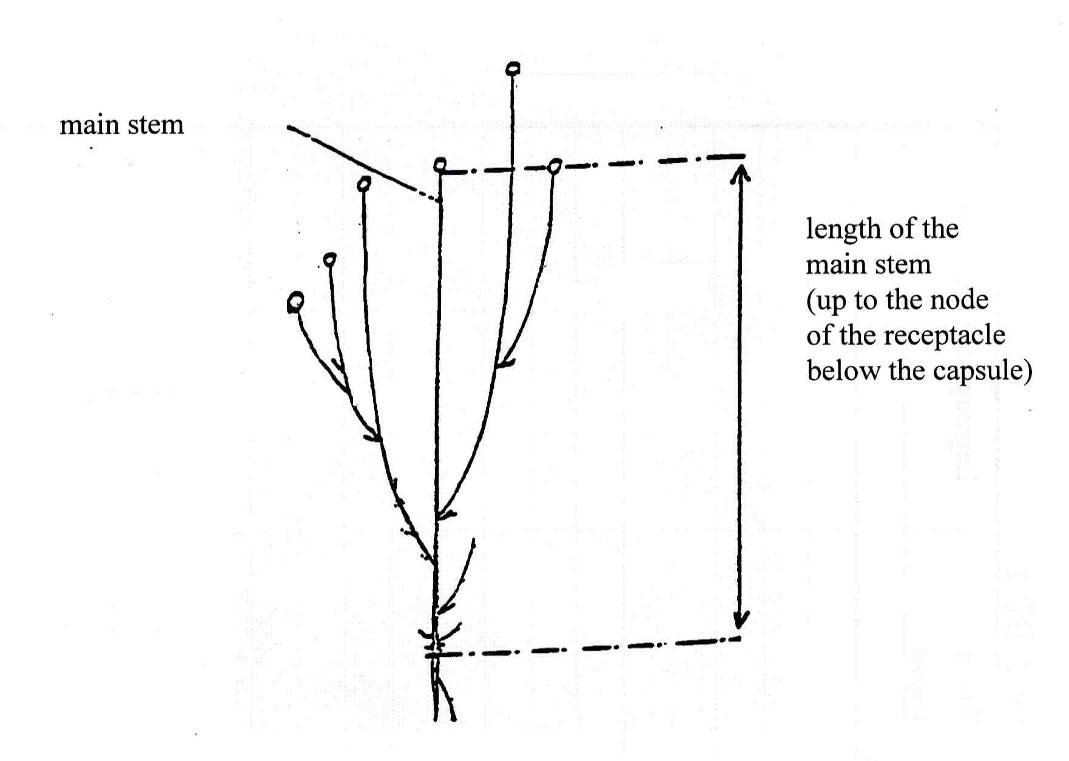 Zu 7: Stängel: AnthocyanfärbungZu 8: Stängel: Behaarung	Die Erfassung der Anthocyanfärbung und der Behaarung sollte zwischen der Kapsel und dem oberen Stängelblatt erfolgen.Zu 9: Blütenknospe: AnthocyanfärbungZu 11: Blütenblatt: Zeichnung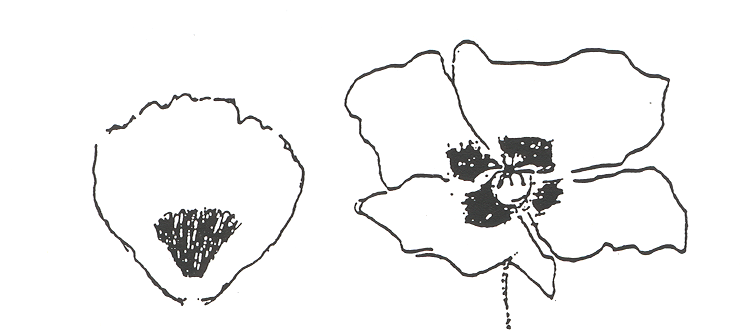 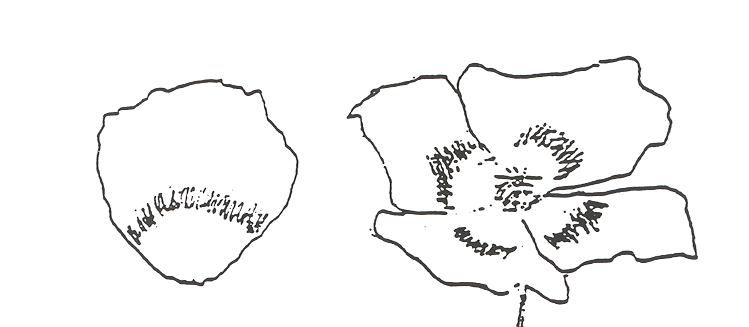 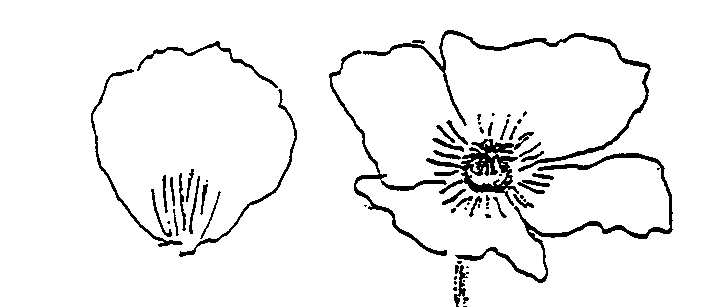 Zu 13: Blütenblatt: Ausdehnung der Zeichnung von der BasisSollte am breitesten Punkt der Blüte gemessen werden.Zu 14: Blütenblatt: EinschnitteZu 18: Kapsel: Form im LängsschnittZu 19: Kapsel: Form der Basis Zu 20: Kapsel: LängeZu 22: Kapsel: Rippung	Zur Erfassung der Rippung sollte die Kapsel angefaßt werden.Zu 23: Kapsel: Dehiszenz	Zur Erfassung der Dehiszenz sollte die Kapsel umgekehrt gehalten und geschüttelt werden. Wenn keine Samen herausfallen, ist die Kapsel indehiszent (1). Fallen Samen heraus, ist die Kapsel dehiszent (2).Zu 24: Stigmatische Scheibe: Form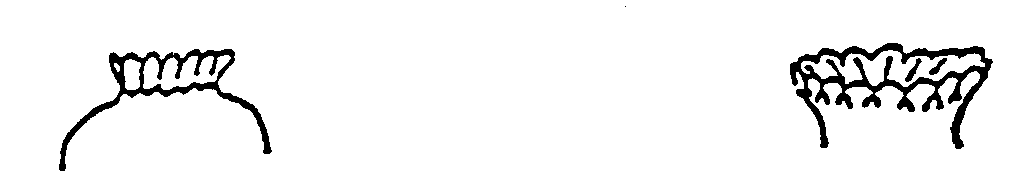 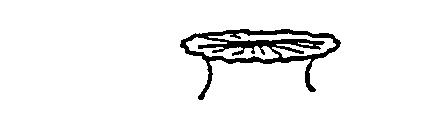 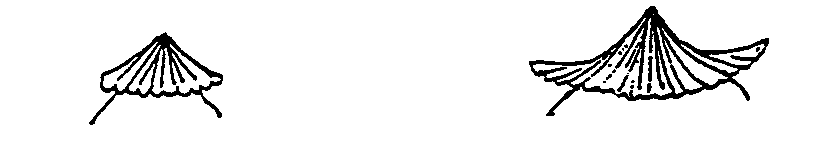 Zu 26: Narbenscheibe: Spitze der Fruchtblätter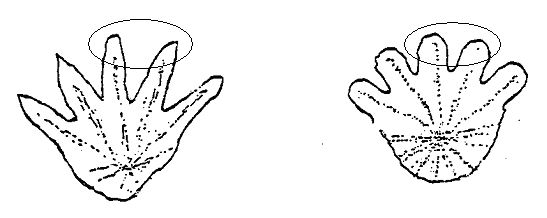 Zu 28: Zeitpunkt der Blüte	Der Zeitpunkt der Blüte ist der Zeitpunkt, an dem 10% der Pflanzen die erste Blüte am Hauptstängel geöffnet haben.Zu 29: Kapsel: MorphingehaltZu 30: Kapsel: KodeingehaltZu 31: Kapsel: ThebaingehaltZu 32: Kapsel: NarkotingehaltProbe	Als Probe sollten trockene, reife Kapseln mit 1-2 cm Stängel verwendet werden. Es sind 40 Kapseln aus 2 Wiederholungen zu entnehmen (20 je Wiederholung). Die Kapseln (ohne Samen) sollten zerstoßen und vermischt werden und 100g sollten für die Bestimmung des Alkaloidgehalts verwendet werden.Bestimmung des Morphin-, Kodein-, Thebain-, Papaverin- und Narkotingehalts der Mohnkapsel
HPLC-Methode, MS-Erfassung1. UntersuchungsumfangBestimmung des Morphin-, Kodein-, Thebain-, Papaverin- und Noscapingehalts der Mohnkapsel für Qualifikationszwecke.Nachweisgrenze (LOD): 10 mg/kg/BestandteilBestimmungsgrenze (LOQ): 50 mg/kg/Bestandteil2. Prinzip	Die Probe wird mit Methanol und einem Zusatz von 1 ml/ccm Chlorwasserstoffsäure/Liter extrahiert. Der Alkaloid-Gehalt des Extrakts wird mit einem HPLC-MS-System mit einer RP C18-Säule bestimmt. Für die qualitative und quantitative Bestimmung werden externe Standards verwendet.3. Vorgehen3.1. 	ProbenvorbereitungDie Probe wird gewogen und getrocknet (lufttrockener Zustand). Die Kapseln mit 1-2 cm Stiel werden mit einem 0,5 mm Sieb gemahlen.3.2. 	Extraktion und Aufbereitung0,2 g der gemahlenen Probe einwiegen und 100 Methanol-HCI-Lösung (1 ml/ccm HCl/Liter Methanol) zugeben. Für 30 Minuten in ein Ultraschallbad geben. Filtern und die Lösung in die HPLC-Säule einspritzen.3.3. 	HPLC-MessungDie Bestimmung des Alkaloid-Gehalts erfolgt durch MS-Erfassung (SIM-Modus) nach der Trennung unter Verwendung C8-Säule mit umgekehrten Phasen.HPLC-BedingungenDie empfohlenen HPLC-Bedingungen sind nachstehend aufgeführt, es sind aber auch andere Bedingungen möglich, damit angemessene Ergebnisse erzielt werden.Chromatographiesäule: NUCLEODUR C-18 Gravity 150*4,6mm*5μm oder entsprechend.Mobile PhaseElutionsmittel A: Methanol von HPLC-QualitätElutionsmittel B: 2 g Ammoniumacetat/Liter Wasser von HPLC-QualitätGradient: 	0-4 Min. 		70% B4-14 Min. 		10% B-ig linearer Gradient14-20 Min. 		10% BNachzeit: 5 Min.Fließgeschwindigkeit0,9 cm3/Min.DetektorMS SIM APCI: 2-20 perc: 	286,0 AMU Positiv300.0 AMU Positiv312.0 AMU Positiv340.0 AMU Positiv414.0 AMU PositivInjiziertes Volumen: 2 lFür die qualitative und quantitative Bestimmung werden Normallösungen aus HCl-Methanol von analytischer Qualität (1 ml/ccm HCl/Liter Methanol) als Lösungsmittel verwendet. Gemäß ESTD-Methode kalibrieren.4. Form der ErgebnisseDie Ergebnisse werden in mg/kg für luftgetrocknetes Pflanzenmaterial angegeben.LiteraturBernáth, J., Dános, B., Veres, T., Tétényi, P., 1988:  Variation and alkaloid production in poppy ecotypes:  Responses to different environments.  Biochemical Systematics and Ecology 16 (2):  pp. 171-178Bernáth, J., 1998:  Poppy, The Genus Papaver, Harwood Academic Publishers, NLDittbrenner, A., Mock, H.-P., Börner, A., Lohwasser, U., 2009:  Variability of alkaloid content in Papaver somniferum L..  Journal of Applied Botany and Food Quality 82.  Leibniz Institute of Plant Genetics and Crop Plant Research (IPK), Gatersleben, DE, pp. 103-107Günther, K.F., 1975:  Beiträge zur Morphologie der Papaveraceae. Flora 164:  pp. 415-418.Kodaira, H., and Spector, S., 1988:  Transformation of thebaine to orpavine, codeine and morphine by rat liver, kidney and brain microsomes.  Proc. Natl. Acad. Sci. USA 85: pp.1267-1271Hammer, K., 1981:  Probleme der Klassifikation von Papaver somniferum, Kulturpflanze 29:  pp. 287-296.Schijfsma, L., Hoesbergen, M. and Nijdam, F.E., 1960:  A Study of the Colour and Other Characters of the Seed in Some Varieties of Oil Seed Poppy.  Euphytica 9:  pp. 127-140.ST/SOA/SER. Y./33  UN Method No. 33, :  Determination of Phenanthreene Alkaloids in Papaver Somniferum Capsules and Papaver Bracteatum Plant Tissue By High Performance Liquid Chromatography.Tétényi, P., 1997:  Opium Poppy (Papaver somniferum) Botany and Horticulture.  Horticultural Reviews, 19:  pp. 373-408Technischer Fragebogen[Ende des Dokuments]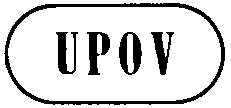 GTG/166/4(proj.6)ORIGINAL: englischDATUM: 2014-03-12GTG/166/4(proj.6)ORIGINAL: englischDATUM: 2014-03-12INTERNATIONALER VERBAND ZUM SCHUTZ VON PFLANZENZÜCHTUNGENINTERNATIONALER VERBAND ZUM SCHUTZ VON PFLANZENZÜCHTUNGENINTERNATIONALER VERBAND ZUM SCHUTZ VON PFLANZENZÜCHTUNGENINTERNATIONALER VERBAND ZUM SCHUTZ VON PFLANZENZÜCHTUNGENINTERNATIONALER VERBAND ZUM SCHUTZ VON PFLANZENZÜCHTUNGENGenfGenfGenfGenfGenfENTWURFENTWURFENTWURFMOHNUPOV-Code: PAPAV_SOMPapaver somniferum L.*Botanischer NameEnglischFranzösischDeutschSpanischPapaver somniferum L.Opium/Seed PoppyŒillette, PavotMohn, SchlafmohnAdormidera, Amapola, OpioZweck dieser Richtlinien („Prüfungsrichtlinien“) ist es, die in der Allgemeinen Einführung (Dokument TG/1/3) und deren verbundenen TGP-Dokumenten enthaltenen Grundsätze in detaillierte praktische Anleitung für die harmonisierte Prüfung der Unterscheidbarkeit, der Homogenität und der Beständigkeit (DUS) umzusetzen und insbesondere geeignete Merkmale für die DUS-Prüfung und die Erstellung harmonisierter Sortenbeschreibungen auszuweisen.StufeNoteklein3mittel5groß7StufeNotesehr klein1sehr klein bis klein2klein3klein bis mittel4mittel5mittel bis groß6groß7groß bis sehr groß8sehr groß9
English
français
deutsch
españolExample Varieties
Exemples
Beispielssorten
Variedades ejemploNote/
Nota
(*)VGLeaf: hairinessFeuille : pilositéBlatt: BehaarungHoja: 
vellosidadQL(a)absentabsentefehlendausenteKorona, Morwin, Rubin, Zeno 2002 1presentprésentevorhandenpresenteMajor, Opal, Sokol9
(*)
(+)VGLeaf: white spotsFeuille : taches blanchesBlatt: weiße FleckenHoja: manchas blancasQL(a)absent absentesfehlendausentes Botond, Buddha, Major1presentprésentesvorhandenpresentesKozmosz, Orel, Racek, Sokol9

(+)VGLeaf: colorFeuille : couleurBlatt: FarbeHoja:  colorPQ(a)yellowish greenvert jaunâtregelblich grünverde amarillento1greenvertegrünverdeBuddha, Zeno Morphex2bluish greenvert bleuâtrebläulich grünverde azuladoLeila, Morwin, Zeno 2002 3

(+)VGLeaf: waxinessFeuille : glaucescenceBlatt: BereifungHoja: cerosidadQN(a)weakfaiblegeringdébilZeno Morphex 1mediummoyennemittelmediaMorwin2strongfortestarkfuerteKozmosz 3

(+)VGLeaf: depth of incisions of marginFeuille : profondeur des incisions du bordBlatt: Tiefe der RandeinschnitteHoja: profundidad de las incisiones del bordeQN(a)absent or shallowabsents ou peu profondsfehlend oder flachausente o superficialKorona, Mieszko, 
Morwin 1mediummoyensmittelmedioAristo, Major, Opal, 
Zeno Morphex 2deepprofondstiefprofundoAgat, Kozmosz, Malsar3

(+)VG/
MSMain stem: length Tige principale : longueur Hauptstängel: Länge Tallo principal: longitud QN(e)shortcourtekurzcortoMinoán, Tebona3mediummoyennemittelmedioPostomi5longlonguelanglargoBotond, Lazur, Major, Redy7
(*)
(+)VGStem: anthocyanin coloration Tige : pigmentation anthocyanique Stängel: Anthocyanfärbung Tallo: pigmentación antociánica QL(d)absentabsentefehlendausenteKozmosz, Major, Orel, Sokol 1presentprésentevorhandenpresenteBotond, Korona, Lazur, Malsar, Redy9

(+)VGStem: hairiness Tige : pilosité Stängel: Behaarung Tallo: vellosidad QN(c)absent or weaknulle ou très faiblefehlend oder sehr geringausente o débilBotond, Lazur, Morwin, Zeno 20021mediummoyennemittelmediaBuddha, Postomi, Sokol2strongfortestarkfuerteAgat, Edel-Weiss, 
Edel-Rot, Orel, Racek3
(*)
(+)VGFlower bud: anthocyanin colorationBourgeon floral : pigmentation anthocyaniqueBlütenknospen: AnthocyanfärbungBotón floral: pigmentación antociánicaPQ(b)absentabsentefehlendausenteBuddha1in ring at base onlyanneau autour de la base uniquementnur Ring an der Basisanillo en la base solamenteBotond2in ring at base and on budanneau autour de la base et du bourgeonan Knospe und Ring an Basisanillo en la base y en el botónMinoán3
(*)VGPetal: colorPétale : couleurBlütenblatt: FarbePétalo: colorPQ(c)whiteblancweißblancoBotond, Korona, Major, Sokol1light pinkrose clairhellrosarosa claroAgat2medium pinkrose moyenmittelrosarosa medioAlbín, Rosemarie, Rubin3dark pinkrose foncédunkelrosarosa oscuroEdel-Rot4redrougerotrojoDanish Flag5light violetviolet clairhellviolettvioleta claroKozmosz6medium violetviolet moyenmittelviolettvioleta medioLeila7dark violetviolet foncédunkelviolettvioleta oscuroZeno 20028
(*)
(+)VGPetal: markingPétale : ornementationBlütenblatt: ZeichnungPétalo: manchaPQ(c)noneaucunefehlendningunaTMO1, Afyon 95, Ofis 961blotchtache FleckmanchaBotond, Malsar, Rosemarie, Sokol2banden bandeStreifenen banda3radial stripesstries rayonnantesradiale Streifenfranjas radiales4
(*)VGPetal: color of markingPétale : couleur de l’ornementationBlütenblatt: Farbe der ZeichnungPétalo: color de la manchaPQ(c)whiteblancheweißblancoDanish Flag1redrougerotrojo2light violetviolet clairhellviolettvioleta claroKP Albakomp, Mieszkoi, Rubin 3medium violetviolet moyenmittelviolettvioleta medioLazur, Morwin4dark violetviolet foncédunkelviolettvioleta oscuroGerlach, Major, Leila, Zeno 20025 

(+)VGPetal: extension of marking from basePétale : extension de l’ornementation depuis la baseBlütenblatt: Ausdehnung der Zeichnung von der BasisPétalo: extensión de la mancha de la baseQN(c)below widest parten dessous de la partie la plus largeunter breitestem Teilpor debajo de la parte más anchaRubin1up to widest pointjusqu’au point le plus largebis zum breitesten Punkthasta el punto más anchoFlorian, Zeno2above widest partau-dessus de la partie la plus largeüber breitestem Teilpor encima de la parte más anchaLeila3
(*)
(+)VGPetal: incisionsPétale : incisionsBlütenblatt: EinschnittePétalo: incisionesQL(c)absentabsentesfehlendausentesAgat, Botond, Korona, Major1presentprésentesvorhandenpresentesDanish Flag9
(*)VGFilament: colorFilament : couleurStaubfaden: FarbeFilamento: colorPQ(c)whiteblancweißblancoBotond, Korona1light violetviolet clairhellviolettvioleta claro2dark violetviolet foncédunkelviolettvioleta oscuroZeno 20023VGCapsule: waxinessCapsule : glaucescenceKapsel: BereifungCápsula: cerosidadQN(d)absent or 
weakabsente ou très faible fehlend oder sehr geringausente o débilGerlach, Opal1mediummoyennemittelmediaEdel-Rot, Edel-Weiss2strongfortestarkfuerteBotond, Morwin, Kozmosz,
Zeno 20023VGCapsule: anthocyanin colorationCapsule : pigmentation anthocyaniqueKapsel: AnthocyanfärbungCápsula: pigmentación antociánicaQL(d)absentabsentefehlendausenteBotond1presentprésentevorhandenpresenteMinoán9
(*)
(+)VGCapsule: shape in longitudinal sectionCapsule : forme en section longitudinaleKapsel: Form im LängsschnittCápsula:  forma en sección longitudinalPQ(e)ovateovaleeiförmigovalMajor, Opal1oblateaplatiebreitrundoblataBotond2cylindricalcylindriquezylindrischcilíndricaKék Gemona, Korona3roundcirculairekreisförmigcircularPostomi4ellipticelliptiqueelliptischelípticaMinoán5
(*)
(+)VGCapsule: shape of baseCapsule : forme de la baseKapsel: Form der BasisCápsula: forma de la basePQ(e)pointedpointuespitzpuntiagudaAgat, Minoán 1truncatetronquéeflachtruncadaAlbín, Morwin, Opal, Sokol2depresseddépriméeeingesenktdeprimidaBotond, Edel-Rot, Korona, Lazur, Redy3

(+)VG/
MSCapsule: length Capsule : longueurKapsel: Länge Cápsula: longitud QN(e)shortcourtekurzcortaBotond3mediummoyennemittelmediaBergam, Edel-Rot, 
Kék Duna, Lazur, Tebona5longlonguelanglarga7VG/
MSCapsule: diameter Capsule : diamètreKapsel: DurchmesserCápsula: diámetro QN(e)smallpetitkleinpequeñoMinoán, Orfeus, Tebona3mediummoyenmittelmedioLeila, Zeno Plus 5largelargegroßgrande7

(+)VGCapsule: ribbingCapsule : côtesKapsel: RippungCápsula: acostilladoQN(e)absent or 
shallow nulles ou très faibles fehlend oder sehr geringausente o débil KP Albakomp1mediummoyennesmittelmedioBergam, Korona, Lazur, Morwin2deepfortesstarkprofundoGerlach, Zeno Plus3
(*)
(+)VGCapsule: dehiscenceCapsule : déhiscenceKapsel: DehiszenzCápsula: dehiscenciaQL(e)indehiscentindéhiscenteindehiszentindehiscenteBotond, Kék Gemona, Major1dehiscentdéhiscentedehiszentdehiscenteEdel-Rot, Edel-Weiss2
(*)
(+)VGStigmatic disc: shapeDisque stigmatique : formeStigmatische Scheibe: FormDisco estigmático: formaPQ(e)erectdresséaufrechterectoEdel-Rot, Redy 1semi-erectdemi-dresséhalbaufrechtsemierectoAlbín, Botond, Mieszko, Orel, Racek2horizontalhorizontalwaagrechthorizontalLazur, Morwin, Tebona, Zeno Morphex 3declineddéclinégeneigten declive4decumbentdécombantkriechenddecumbenteRubin, Zeta5VG/
MSStigmatic disc: number of carpelsDisque stigmatique : nombre de carpellesNarbenscheibe: Anzahl FruchtblätterDisco estigmático: número de cárpelosQN(e)fewfaiblegeringbajoAlfa, Postomi, Tebona3mediummoyenmittelmedioBuddha, Rosemarie, 
Kék Duna, Zeno 20025manygrandgroßaltoSokol7
(*)
(+)VGStigmatic disc: apex of carpelsDisque stigmatique : sommet des carpellesNarbenscheibe: Spitze der FruchtblätterDisco estigmático: ápice de los cárpelosPQ(e)pointedpointuspitzpuntiagudoMadrigal1roundedarrondiabgerundetredondeadoKorona, Leila, Morwin 2truncatetronquéabgestumpfttruncadoAgat, Albín, Bergam, Major, Mieszko, Orfeus3
(*)VGSeed: colorSemence : couleurSamen: FarbeSemilla: colorPQ(e)whiteblancheweißblancoAlbín, KP Albakomp, Orel, Racek, Sokol1yellowish brownbrun jaunâtregelblich braunmarrón amarillento2brownbrunebraunmarrónRedy3pinkroserosarosa4greygrisegraugrisEdel-Rot, Edel-Weiss, Florian5light bluishbleuâtre clairhell bläulichazulado claroMinoán6medium bluishbleuâtre moyenmittel bläulichazulado medioAgat, Morwin, Opal7dark bluishbleuâtre foncédunkel bläulichazulado oscuroBotond, Buddha, Madrigal8

(+)MGTime of floweringÉpoque de floraisonZeitpunkt der BlüteÉpoca de la floraciónQNvery earlytrès précocesehr frühmuy tempranaLeila, Morwin 1earlyprécocefrühtempranaZeno 2002 3mediummoyennemittelmediaEdel-Weiss, Korona5latetardivespättardíaBotond, Lazur7very latetrès tardivesehr spätmuy tardía9

(+)MGCapsule: morphine contentCapsule : teneur en morphineKapsel: MorphingehaltCápsula: contenido en morfinaQN(e)very lowtrès faiblesehr geringmuy bajoMieszko, Zeno Morphex1lowfaiblegeringbajoAlbín, Redy3mediummoyennemittelmedioBergam, Major, Opal5highfortehochaltoPostomi7very hightrès fortesehr hochmuy altoBotond, Buddha9

(+)MGCapsule: codeine contentCapsule : teneur en codéineKapsel: KodeingehaltCápsula: contenido en codeínaQN(e)lowfaiblegeringbajoRubin, Zeno 20021mediummoyennemittelmedioBergam, Maratón 3highfortehochaltoBotond, Tebona5

(+)MGCapsule: thebaine contentCapsule : teneur en thébaïneKapsel: ThebaingehaltCápsula: contenido en tebaínaQN(e)lowfaiblegeringbajoLeila, Kozmosz, Maratón1mediummoyennemittelmedioKék Gemona, Tebona3highfortehochalto5

(+)MGCapsule: narcotine contentCapsule : teneur en narcotineKapsel: NarkotingehaltCápsula: contenido en narcotinaQN(e)none or very lownulle ou très faiblefehlend oder sehr geringninguno o muy bajoMaratón, Opal, Tebona1lowfaiblegeringbajoKozmosz3mediummoyennemittelmedio5highfortehochaltoKék Gemona7very hightrès fortesehr hochmuy altoKorona9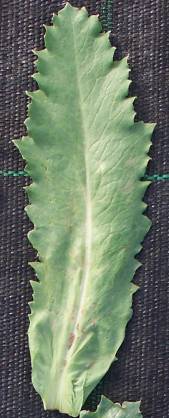 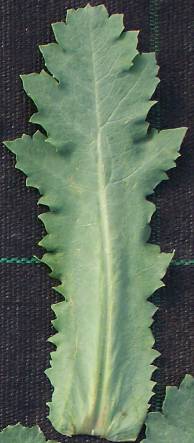 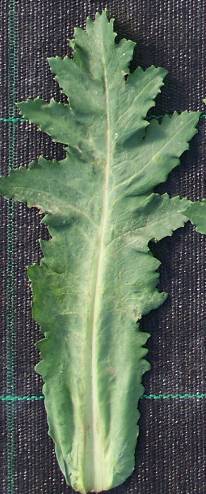 123fehlend oder flachmitteltief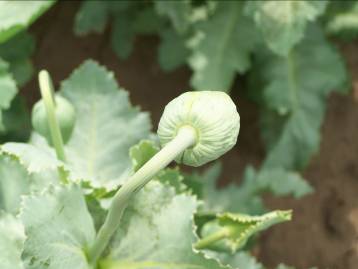 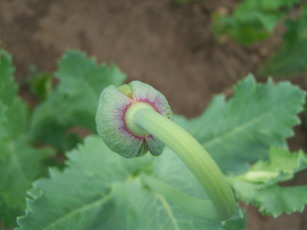 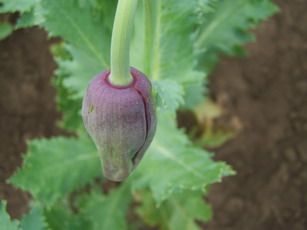 123fehlendnur Ring an der Basisan Knospe und Ring an der Basis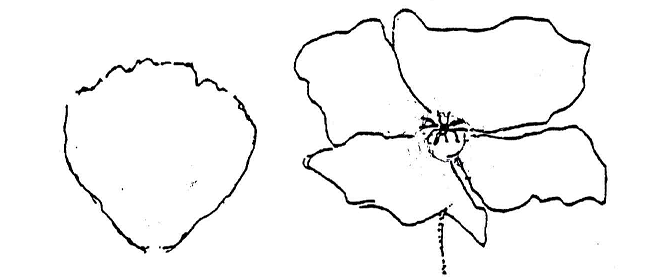 1fehlend2Fleck3Streifen4radiale Streifen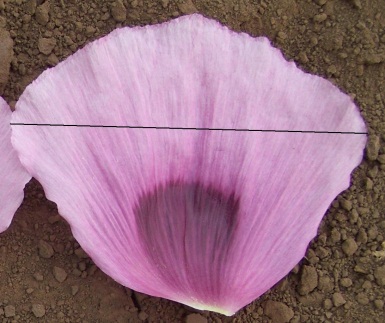 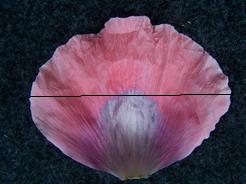 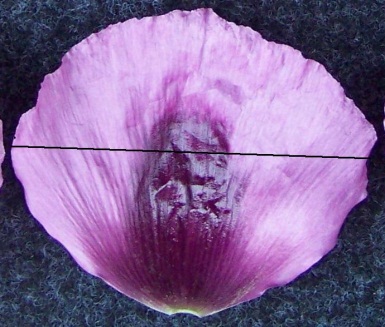 123unter breitestem Teilbis zum breitesten Punktüber breitestem Teil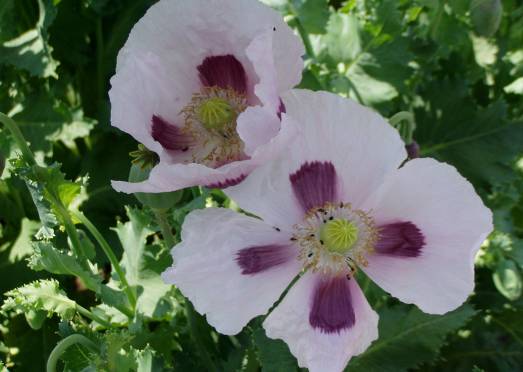 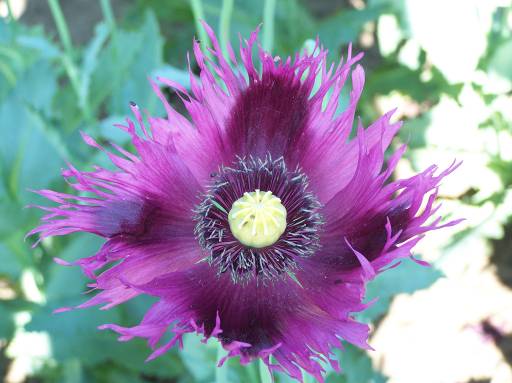 19fehlendvorhanden			breitester Teil		 				breitester Teil		 	unter der Mittein der Mittebreit (klein)		Breite (Verhältnis Länge/Breite)			 schmal (groß)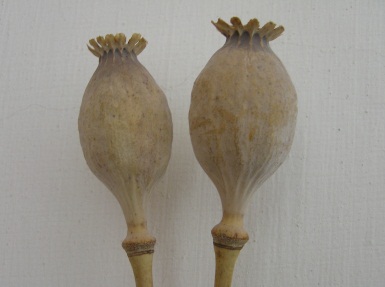 breit (klein)		Breite (Verhältnis Länge/Breite)			 schmal (groß)5breit (klein)		Breite (Verhältnis Länge/Breite)			 schmal (groß)elliptischbreit (klein)		Breite (Verhältnis Länge/Breite)			 schmal (groß)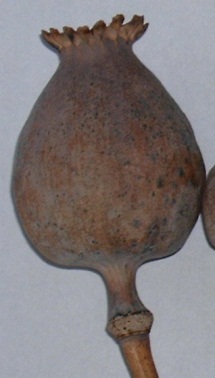 breit (klein)		Breite (Verhältnis Länge/Breite)			 schmal (groß)1breit (klein)		Breite (Verhältnis Länge/Breite)			 schmal (groß)eiförmigbreit (klein)		Breite (Verhältnis Länge/Breite)			 schmal (groß)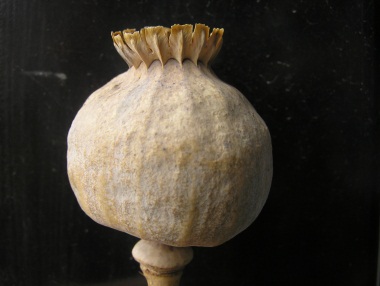 breit (klein)		Breite (Verhältnis Länge/Breite)			 schmal (groß)4breit (klein)		Breite (Verhältnis Länge/Breite)			 schmal (groß)kreisförmigbreit (klein)		Breite (Verhältnis Länge/Breite)			 schmal (groß)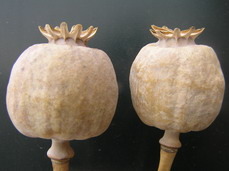 breit (klein)		Breite (Verhältnis Länge/Breite)			 schmal (groß)3breit (klein)		Breite (Verhältnis Länge/Breite)			 schmal (groß)zylindrischbreit (klein)		Breite (Verhältnis Länge/Breite)			 schmal (groß)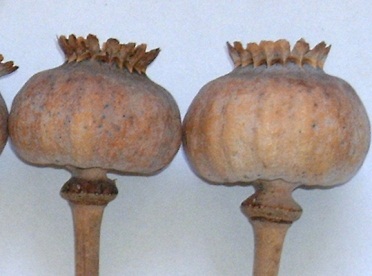 breit (klein)		Breite (Verhältnis Länge/Breite)			 schmal (groß)2breit (klein)		Breite (Verhältnis Länge/Breite)			 schmal (groß)breitrundLänge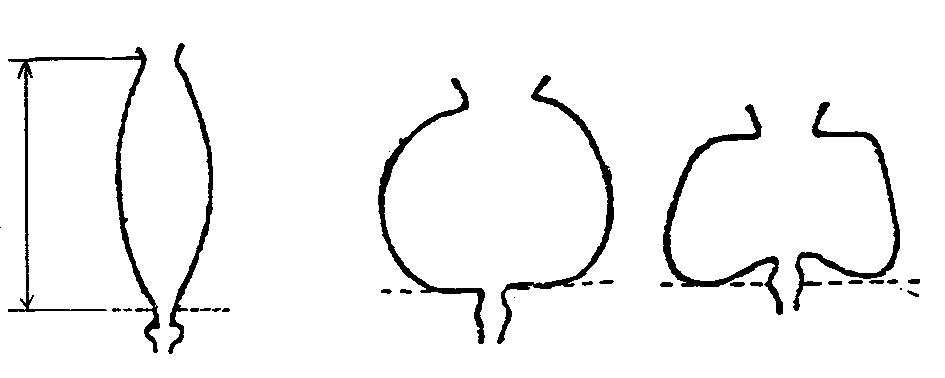 123spitzflacheingesenkt12aufrechthalbaufrecht3waagerecht45geneigtkriechend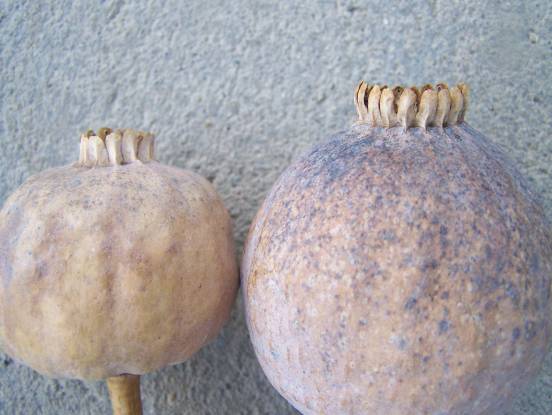 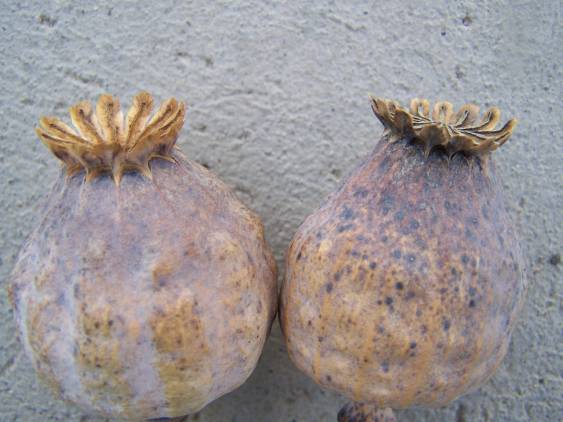 12aufrechthalbaufrecht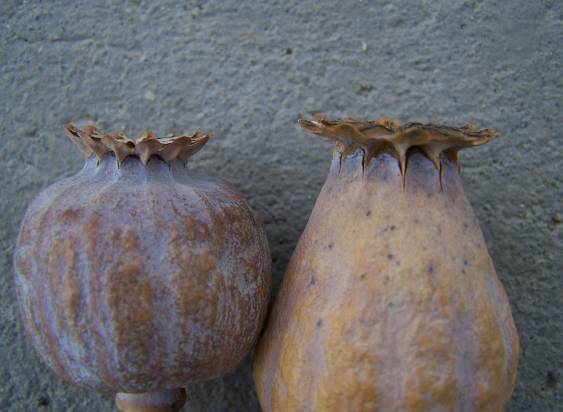 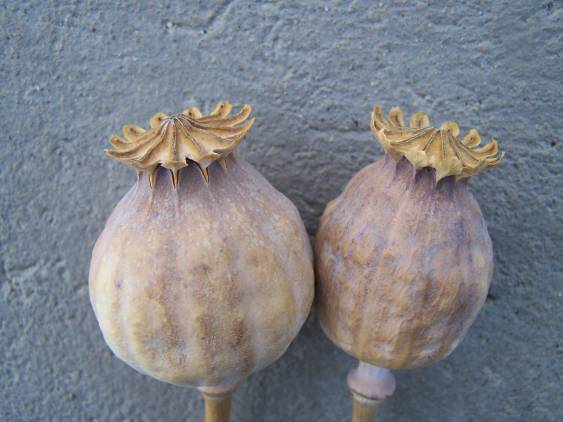 35waagerechtkriechend12spitzabgerundet3abgestumpftTECHNISCHER FRAGEBOGENTECHNISCHER FRAGEBOGENTECHNISCHER FRAGEBOGENTECHNISCHER FRAGEBOGENTECHNISCHER FRAGEBOGENTECHNISCHER FRAGEBOGENSeite {x} von {y}Seite {x} von {y}Referenznummer:Referenznummer:Referenznummer:Referenznummer:Referenznummer:Referenznummer:Referenznummer:Referenznummer:Antragsdatum:Antragsdatum:Antragsdatum:Antragsdatum:Antragsdatum:Antragsdatum:Antragsdatum:Antragsdatum:(nicht vom Anmelder auszufüllen)(nicht vom Anmelder auszufüllen)(nicht vom Anmelder auszufüllen)(nicht vom Anmelder auszufüllen)(nicht vom Anmelder auszufüllen)(nicht vom Anmelder auszufüllen)(nicht vom Anmelder auszufüllen)(nicht vom Anmelder auszufüllen)TECHNISCHER FRAGEBOGENin Verbindung mit der Anmeldung zum Sortenschutz auszufüllenTECHNISCHER FRAGEBOGENin Verbindung mit der Anmeldung zum Sortenschutz auszufüllenTECHNISCHER FRAGEBOGENin Verbindung mit der Anmeldung zum Sortenschutz auszufüllenTECHNISCHER FRAGEBOGENin Verbindung mit der Anmeldung zum Sortenschutz auszufüllenTECHNISCHER FRAGEBOGENin Verbindung mit der Anmeldung zum Sortenschutz auszufüllenTECHNISCHER FRAGEBOGENin Verbindung mit der Anmeldung zum Sortenschutz auszufüllenTECHNISCHER FRAGEBOGENin Verbindung mit der Anmeldung zum Sortenschutz auszufüllenTECHNISCHER FRAGEBOGENin Verbindung mit der Anmeldung zum Sortenschutz auszufüllenTECHNISCHER FRAGEBOGENin Verbindung mit der Anmeldung zum Sortenschutz auszufüllenTECHNISCHER FRAGEBOGENin Verbindung mit der Anmeldung zum Sortenschutz auszufüllenTECHNISCHER FRAGEBOGENin Verbindung mit der Anmeldung zum Sortenschutz auszufüllenTECHNISCHER FRAGEBOGENin Verbindung mit der Anmeldung zum Sortenschutz auszufüllenTECHNISCHER FRAGEBOGENin Verbindung mit der Anmeldung zum Sortenschutz auszufüllenTECHNISCHER FRAGEBOGENin Verbindung mit der Anmeldung zum Sortenschutz auszufüllenTECHNISCHER FRAGEBOGENin Verbindung mit der Anmeldung zum Sortenschutz auszufüllenTECHNISCHER FRAGEBOGENin Verbindung mit der Anmeldung zum Sortenschutz auszufüllen1.	Gegenstand des Technischen Fragebogens1.	Gegenstand des Technischen Fragebogens1.	Gegenstand des Technischen Fragebogens1.	Gegenstand des Technischen Fragebogens1.	Gegenstand des Technischen Fragebogens1.	Gegenstand des Technischen Fragebogens1.	Gegenstand des Technischen Fragebogens1.	Gegenstand des Technischen Fragebogens1.	Gegenstand des Technischen Fragebogens1.	Gegenstand des Technischen Fragebogens1.	Gegenstand des Technischen Fragebogens1.	Gegenstand des Technischen Fragebogens1.	Gegenstand des Technischen Fragebogens1.	Gegenstand des Technischen Fragebogens1.	Gegenstand des Technischen Fragebogens1.	Gegenstand des Technischen Fragebogens1.1	Botanischer Name1.1	Botanischer Name1.1	Botanischer Name1.1	Botanischer Name1.1	Botanischer NamePapaver somniferum L.Papaver somniferum L.Papaver somniferum L.Papaver somniferum L.Papaver somniferum L.Papaver somniferum L.Papaver somniferum L.1.2	Landesüblicher Name1.2	Landesüblicher Name1.2	Landesüblicher Name1.2	Landesüblicher Name1.2	Landesüblicher NameMohnMohnMohnMohnMohnMohnMohn2.	Anmelder2.	Anmelder2.	Anmelder2.	Anmelder2.	Anmelder2.	Anmelder2.	Anmelder2.	Anmelder2.	Anmelder2.	Anmelder2.	Anmelder2.	Anmelder2.	Anmelder2.	Anmelder2.	Anmelder2.	AnmelderNameNameNameNameNameAnschriftAnschriftAnschriftAnschriftAnschriftTelefonnummerTelefonnummerTelefonnummerTelefonnummerTelefonnummerFaxnummerFaxnummerFaxnummerFaxnummerFaxnummerE-Mail-AdresseE-Mail-AdresseE-Mail-AdresseE-Mail-AdresseE-Mail-AdresseZüchter (wenn vom Anmelder verschieden)Züchter (wenn vom Anmelder verschieden)Züchter (wenn vom Anmelder verschieden)Züchter (wenn vom Anmelder verschieden)Züchter (wenn vom Anmelder verschieden)Züchter (wenn vom Anmelder verschieden)Züchter (wenn vom Anmelder verschieden)Züchter (wenn vom Anmelder verschieden)Züchter (wenn vom Anmelder verschieden)Züchter (wenn vom Anmelder verschieden)Züchter (wenn vom Anmelder verschieden)Züchter (wenn vom Anmelder verschieden)3.	Vorgeschlagene Sortenbezeichnung und Anmeldebezeichnung3.	Vorgeschlagene Sortenbezeichnung und Anmeldebezeichnung3.	Vorgeschlagene Sortenbezeichnung und Anmeldebezeichnung3.	Vorgeschlagene Sortenbezeichnung und Anmeldebezeichnung3.	Vorgeschlagene Sortenbezeichnung und Anmeldebezeichnung3.	Vorgeschlagene Sortenbezeichnung und Anmeldebezeichnung3.	Vorgeschlagene Sortenbezeichnung und Anmeldebezeichnung3.	Vorgeschlagene Sortenbezeichnung und Anmeldebezeichnung3.	Vorgeschlagene Sortenbezeichnung und Anmeldebezeichnung3.	Vorgeschlagene Sortenbezeichnung und Anmeldebezeichnung3.	Vorgeschlagene Sortenbezeichnung und Anmeldebezeichnung3.	Vorgeschlagene Sortenbezeichnung und Anmeldebezeichnung3.	Vorgeschlagene Sortenbezeichnung und Anmeldebezeichnung3.	Vorgeschlagene Sortenbezeichnung und Anmeldebezeichnung3.	Vorgeschlagene Sortenbezeichnung und Anmeldebezeichnung3.	Vorgeschlagene Sortenbezeichnung und AnmeldebezeichnungVorgeschlagene SortenbezeichnungVorgeschlagene SortenbezeichnungVorgeschlagene SortenbezeichnungVorgeschlagene SortenbezeichnungVorgeschlagene Sortenbezeichnung	(falls vorhanden)	(falls vorhanden)	(falls vorhanden)	(falls vorhanden)	(falls vorhanden)AnmeldebezeichnungAnmeldebezeichnungAnmeldebezeichnungAnmeldebezeichnungAnmeldebezeichnung#4.	Informationen über Züchtungsschema und Vermehrung der Sorte 	4.1 	ZüchtungsschemaSorte aus:4.1.1	Kreuzunga)	kontrollierte Kreuzung	[    ]	(Elternsorten angeben)(…………………..…………………………)	x	(……………..…………..………………..…)weiblicher Elternteil		männlicher Elternteilb)	teilweise bekannte Kreuzung	[    ]	(die bekannte(n) Elternsorte(n) angeben)(…………………..……………………....…)	x	(……………..………………..…………..…)weiblicher Elternteil		männlicher Elternteil	c)	unbekannte Kreuzung	[    ]4.1.2	Mutation	[    ](Ausgangssorte angeben)4.1.3	Entdeckung und Entwicklung	[    ](angeben, wo und wann sie entdeckt und wie sie entwickelt wurde)4.1.4	Sonstige	[    ]”(Einzelheiten angeben)#4.	Informationen über Züchtungsschema und Vermehrung der Sorte 	4.1 	ZüchtungsschemaSorte aus:4.1.1	Kreuzunga)	kontrollierte Kreuzung	[    ]	(Elternsorten angeben)(…………………..…………………………)	x	(……………..…………..………………..…)weiblicher Elternteil		männlicher Elternteilb)	teilweise bekannte Kreuzung	[    ]	(die bekannte(n) Elternsorte(n) angeben)(…………………..……………………....…)	x	(……………..………………..…………..…)weiblicher Elternteil		männlicher Elternteil	c)	unbekannte Kreuzung	[    ]4.1.2	Mutation	[    ](Ausgangssorte angeben)4.1.3	Entdeckung und Entwicklung	[    ](angeben, wo und wann sie entdeckt und wie sie entwickelt wurde)4.1.4	Sonstige	[    ]”(Einzelheiten angeben)#4.	Informationen über Züchtungsschema und Vermehrung der Sorte 	4.1 	ZüchtungsschemaSorte aus:4.1.1	Kreuzunga)	kontrollierte Kreuzung	[    ]	(Elternsorten angeben)(…………………..…………………………)	x	(……………..…………..………………..…)weiblicher Elternteil		männlicher Elternteilb)	teilweise bekannte Kreuzung	[    ]	(die bekannte(n) Elternsorte(n) angeben)(…………………..……………………....…)	x	(……………..………………..…………..…)weiblicher Elternteil		männlicher Elternteil	c)	unbekannte Kreuzung	[    ]4.1.2	Mutation	[    ](Ausgangssorte angeben)4.1.3	Entdeckung und Entwicklung	[    ](angeben, wo und wann sie entdeckt und wie sie entwickelt wurde)4.1.4	Sonstige	[    ]”(Einzelheiten angeben)#4.	Informationen über Züchtungsschema und Vermehrung der Sorte 	4.1 	ZüchtungsschemaSorte aus:4.1.1	Kreuzunga)	kontrollierte Kreuzung	[    ]	(Elternsorten angeben)(…………………..…………………………)	x	(……………..…………..………………..…)weiblicher Elternteil		männlicher Elternteilb)	teilweise bekannte Kreuzung	[    ]	(die bekannte(n) Elternsorte(n) angeben)(…………………..……………………....…)	x	(……………..………………..…………..…)weiblicher Elternteil		männlicher Elternteil	c)	unbekannte Kreuzung	[    ]4.1.2	Mutation	[    ](Ausgangssorte angeben)4.1.3	Entdeckung und Entwicklung	[    ](angeben, wo und wann sie entdeckt und wie sie entwickelt wurde)4.1.4	Sonstige	[    ]”(Einzelheiten angeben)#4.	Informationen über Züchtungsschema und Vermehrung der Sorte 	4.1 	ZüchtungsschemaSorte aus:4.1.1	Kreuzunga)	kontrollierte Kreuzung	[    ]	(Elternsorten angeben)(…………………..…………………………)	x	(……………..…………..………………..…)weiblicher Elternteil		männlicher Elternteilb)	teilweise bekannte Kreuzung	[    ]	(die bekannte(n) Elternsorte(n) angeben)(…………………..……………………....…)	x	(……………..………………..…………..…)weiblicher Elternteil		männlicher Elternteil	c)	unbekannte Kreuzung	[    ]4.1.2	Mutation	[    ](Ausgangssorte angeben)4.1.3	Entdeckung und Entwicklung	[    ](angeben, wo und wann sie entdeckt und wie sie entwickelt wurde)4.1.4	Sonstige	[    ]”(Einzelheiten angeben)#4.	Informationen über Züchtungsschema und Vermehrung der Sorte 	4.1 	ZüchtungsschemaSorte aus:4.1.1	Kreuzunga)	kontrollierte Kreuzung	[    ]	(Elternsorten angeben)(…………………..…………………………)	x	(……………..…………..………………..…)weiblicher Elternteil		männlicher Elternteilb)	teilweise bekannte Kreuzung	[    ]	(die bekannte(n) Elternsorte(n) angeben)(…………………..……………………....…)	x	(……………..………………..…………..…)weiblicher Elternteil		männlicher Elternteil	c)	unbekannte Kreuzung	[    ]4.1.2	Mutation	[    ](Ausgangssorte angeben)4.1.3	Entdeckung und Entwicklung	[    ](angeben, wo und wann sie entdeckt und wie sie entwickelt wurde)4.1.4	Sonstige	[    ]”(Einzelheiten angeben)#4.	Informationen über Züchtungsschema und Vermehrung der Sorte 	4.1 	ZüchtungsschemaSorte aus:4.1.1	Kreuzunga)	kontrollierte Kreuzung	[    ]	(Elternsorten angeben)(…………………..…………………………)	x	(……………..…………..………………..…)weiblicher Elternteil		männlicher Elternteilb)	teilweise bekannte Kreuzung	[    ]	(die bekannte(n) Elternsorte(n) angeben)(…………………..……………………....…)	x	(……………..………………..…………..…)weiblicher Elternteil		männlicher Elternteil	c)	unbekannte Kreuzung	[    ]4.1.2	Mutation	[    ](Ausgangssorte angeben)4.1.3	Entdeckung und Entwicklung	[    ](angeben, wo und wann sie entdeckt und wie sie entwickelt wurde)4.1.4	Sonstige	[    ]”(Einzelheiten angeben)#4.	Informationen über Züchtungsschema und Vermehrung der Sorte 	4.1 	ZüchtungsschemaSorte aus:4.1.1	Kreuzunga)	kontrollierte Kreuzung	[    ]	(Elternsorten angeben)(…………………..…………………………)	x	(……………..…………..………………..…)weiblicher Elternteil		männlicher Elternteilb)	teilweise bekannte Kreuzung	[    ]	(die bekannte(n) Elternsorte(n) angeben)(…………………..……………………....…)	x	(……………..………………..…………..…)weiblicher Elternteil		männlicher Elternteil	c)	unbekannte Kreuzung	[    ]4.1.2	Mutation	[    ](Ausgangssorte angeben)4.1.3	Entdeckung und Entwicklung	[    ](angeben, wo und wann sie entdeckt und wie sie entwickelt wurde)4.1.4	Sonstige	[    ]”(Einzelheiten angeben)#4.	Informationen über Züchtungsschema und Vermehrung der Sorte 	4.1 	ZüchtungsschemaSorte aus:4.1.1	Kreuzunga)	kontrollierte Kreuzung	[    ]	(Elternsorten angeben)(…………………..…………………………)	x	(……………..…………..………………..…)weiblicher Elternteil		männlicher Elternteilb)	teilweise bekannte Kreuzung	[    ]	(die bekannte(n) Elternsorte(n) angeben)(…………………..……………………....…)	x	(……………..………………..…………..…)weiblicher Elternteil		männlicher Elternteil	c)	unbekannte Kreuzung	[    ]4.1.2	Mutation	[    ](Ausgangssorte angeben)4.1.3	Entdeckung und Entwicklung	[    ](angeben, wo und wann sie entdeckt und wie sie entwickelt wurde)4.1.4	Sonstige	[    ]”(Einzelheiten angeben)#4.	Informationen über Züchtungsschema und Vermehrung der Sorte 	4.1 	ZüchtungsschemaSorte aus:4.1.1	Kreuzunga)	kontrollierte Kreuzung	[    ]	(Elternsorten angeben)(…………………..…………………………)	x	(……………..…………..………………..…)weiblicher Elternteil		männlicher Elternteilb)	teilweise bekannte Kreuzung	[    ]	(die bekannte(n) Elternsorte(n) angeben)(…………………..……………………....…)	x	(……………..………………..…………..…)weiblicher Elternteil		männlicher Elternteil	c)	unbekannte Kreuzung	[    ]4.1.2	Mutation	[    ](Ausgangssorte angeben)4.1.3	Entdeckung und Entwicklung	[    ](angeben, wo und wann sie entdeckt und wie sie entwickelt wurde)4.1.4	Sonstige	[    ]”(Einzelheiten angeben)#4.	Informationen über Züchtungsschema und Vermehrung der Sorte 	4.1 	ZüchtungsschemaSorte aus:4.1.1	Kreuzunga)	kontrollierte Kreuzung	[    ]	(Elternsorten angeben)(…………………..…………………………)	x	(……………..…………..………………..…)weiblicher Elternteil		männlicher Elternteilb)	teilweise bekannte Kreuzung	[    ]	(die bekannte(n) Elternsorte(n) angeben)(…………………..……………………....…)	x	(……………..………………..…………..…)weiblicher Elternteil		männlicher Elternteil	c)	unbekannte Kreuzung	[    ]4.1.2	Mutation	[    ](Ausgangssorte angeben)4.1.3	Entdeckung und Entwicklung	[    ](angeben, wo und wann sie entdeckt und wie sie entwickelt wurde)4.1.4	Sonstige	[    ]”(Einzelheiten angeben)#4.	Informationen über Züchtungsschema und Vermehrung der Sorte 	4.1 	ZüchtungsschemaSorte aus:4.1.1	Kreuzunga)	kontrollierte Kreuzung	[    ]	(Elternsorten angeben)(…………………..…………………………)	x	(……………..…………..………………..…)weiblicher Elternteil		männlicher Elternteilb)	teilweise bekannte Kreuzung	[    ]	(die bekannte(n) Elternsorte(n) angeben)(…………………..……………………....…)	x	(……………..………………..…………..…)weiblicher Elternteil		männlicher Elternteil	c)	unbekannte Kreuzung	[    ]4.1.2	Mutation	[    ](Ausgangssorte angeben)4.1.3	Entdeckung und Entwicklung	[    ](angeben, wo und wann sie entdeckt und wie sie entwickelt wurde)4.1.4	Sonstige	[    ]”(Einzelheiten angeben)#4.	Informationen über Züchtungsschema und Vermehrung der Sorte 	4.1 	ZüchtungsschemaSorte aus:4.1.1	Kreuzunga)	kontrollierte Kreuzung	[    ]	(Elternsorten angeben)(…………………..…………………………)	x	(……………..…………..………………..…)weiblicher Elternteil		männlicher Elternteilb)	teilweise bekannte Kreuzung	[    ]	(die bekannte(n) Elternsorte(n) angeben)(…………………..……………………....…)	x	(……………..………………..…………..…)weiblicher Elternteil		männlicher Elternteil	c)	unbekannte Kreuzung	[    ]4.1.2	Mutation	[    ](Ausgangssorte angeben)4.1.3	Entdeckung und Entwicklung	[    ](angeben, wo und wann sie entdeckt und wie sie entwickelt wurde)4.1.4	Sonstige	[    ]”(Einzelheiten angeben)#4.	Informationen über Züchtungsschema und Vermehrung der Sorte 	4.1 	ZüchtungsschemaSorte aus:4.1.1	Kreuzunga)	kontrollierte Kreuzung	[    ]	(Elternsorten angeben)(…………………..…………………………)	x	(……………..…………..………………..…)weiblicher Elternteil		männlicher Elternteilb)	teilweise bekannte Kreuzung	[    ]	(die bekannte(n) Elternsorte(n) angeben)(…………………..……………………....…)	x	(……………..………………..…………..…)weiblicher Elternteil		männlicher Elternteil	c)	unbekannte Kreuzung	[    ]4.1.2	Mutation	[    ](Ausgangssorte angeben)4.1.3	Entdeckung und Entwicklung	[    ](angeben, wo und wann sie entdeckt und wie sie entwickelt wurde)4.1.4	Sonstige	[    ]”(Einzelheiten angeben)#4.	Informationen über Züchtungsschema und Vermehrung der Sorte 	4.1 	ZüchtungsschemaSorte aus:4.1.1	Kreuzunga)	kontrollierte Kreuzung	[    ]	(Elternsorten angeben)(…………………..…………………………)	x	(……………..…………..………………..…)weiblicher Elternteil		männlicher Elternteilb)	teilweise bekannte Kreuzung	[    ]	(die bekannte(n) Elternsorte(n) angeben)(…………………..……………………....…)	x	(……………..………………..…………..…)weiblicher Elternteil		männlicher Elternteil	c)	unbekannte Kreuzung	[    ]4.1.2	Mutation	[    ](Ausgangssorte angeben)4.1.3	Entdeckung und Entwicklung	[    ](angeben, wo und wann sie entdeckt und wie sie entwickelt wurde)4.1.4	Sonstige	[    ]”(Einzelheiten angeben)#4.	Informationen über Züchtungsschema und Vermehrung der Sorte 	4.1 	ZüchtungsschemaSorte aus:4.1.1	Kreuzunga)	kontrollierte Kreuzung	[    ]	(Elternsorten angeben)(…………………..…………………………)	x	(……………..…………..………………..…)weiblicher Elternteil		männlicher Elternteilb)	teilweise bekannte Kreuzung	[    ]	(die bekannte(n) Elternsorte(n) angeben)(…………………..……………………....…)	x	(……………..………………..…………..…)weiblicher Elternteil		männlicher Elternteil	c)	unbekannte Kreuzung	[    ]4.1.2	Mutation	[    ](Ausgangssorte angeben)4.1.3	Entdeckung und Entwicklung	[    ](angeben, wo und wann sie entdeckt und wie sie entwickelt wurde)4.1.4	Sonstige	[    ]”(Einzelheiten angeben)	4.2 	Methode zur Vermehrung der Sorte4.2.1	Samenvermehrte Sortena)	Selbstbefruchtung 	[   ]b)	Fremdbefruchtung	 i)	Population		[   ]	ii)	synthetische Sorte 	[   ]c)	Hybride	[   ]d)	Sonstige	[   ](Einzelheiten angeben)	4.2 	Methode zur Vermehrung der Sorte4.2.1	Samenvermehrte Sortena)	Selbstbefruchtung 	[   ]b)	Fremdbefruchtung	 i)	Population		[   ]	ii)	synthetische Sorte 	[   ]c)	Hybride	[   ]d)	Sonstige	[   ](Einzelheiten angeben)	4.2 	Methode zur Vermehrung der Sorte4.2.1	Samenvermehrte Sortena)	Selbstbefruchtung 	[   ]b)	Fremdbefruchtung	 i)	Population		[   ]	ii)	synthetische Sorte 	[   ]c)	Hybride	[   ]d)	Sonstige	[   ](Einzelheiten angeben)	4.2 	Methode zur Vermehrung der Sorte4.2.1	Samenvermehrte Sortena)	Selbstbefruchtung 	[   ]b)	Fremdbefruchtung	 i)	Population		[   ]	ii)	synthetische Sorte 	[   ]c)	Hybride	[   ]d)	Sonstige	[   ](Einzelheiten angeben)	4.2 	Methode zur Vermehrung der Sorte4.2.1	Samenvermehrte Sortena)	Selbstbefruchtung 	[   ]b)	Fremdbefruchtung	 i)	Population		[   ]	ii)	synthetische Sorte 	[   ]c)	Hybride	[   ]d)	Sonstige	[   ](Einzelheiten angeben)	4.2 	Methode zur Vermehrung der Sorte4.2.1	Samenvermehrte Sortena)	Selbstbefruchtung 	[   ]b)	Fremdbefruchtung	 i)	Population		[   ]	ii)	synthetische Sorte 	[   ]c)	Hybride	[   ]d)	Sonstige	[   ](Einzelheiten angeben)	4.2 	Methode zur Vermehrung der Sorte4.2.1	Samenvermehrte Sortena)	Selbstbefruchtung 	[   ]b)	Fremdbefruchtung	 i)	Population		[   ]	ii)	synthetische Sorte 	[   ]c)	Hybride	[   ]d)	Sonstige	[   ](Einzelheiten angeben)	4.2 	Methode zur Vermehrung der Sorte4.2.1	Samenvermehrte Sortena)	Selbstbefruchtung 	[   ]b)	Fremdbefruchtung	 i)	Population		[   ]	ii)	synthetische Sorte 	[   ]c)	Hybride	[   ]d)	Sonstige	[   ](Einzelheiten angeben)	4.2 	Methode zur Vermehrung der Sorte4.2.1	Samenvermehrte Sortena)	Selbstbefruchtung 	[   ]b)	Fremdbefruchtung	 i)	Population		[   ]	ii)	synthetische Sorte 	[   ]c)	Hybride	[   ]d)	Sonstige	[   ](Einzelheiten angeben)	4.2 	Methode zur Vermehrung der Sorte4.2.1	Samenvermehrte Sortena)	Selbstbefruchtung 	[   ]b)	Fremdbefruchtung	 i)	Population		[   ]	ii)	synthetische Sorte 	[   ]c)	Hybride	[   ]d)	Sonstige	[   ](Einzelheiten angeben)	4.2 	Methode zur Vermehrung der Sorte4.2.1	Samenvermehrte Sortena)	Selbstbefruchtung 	[   ]b)	Fremdbefruchtung	 i)	Population		[   ]	ii)	synthetische Sorte 	[   ]c)	Hybride	[   ]d)	Sonstige	[   ](Einzelheiten angeben)	4.2 	Methode zur Vermehrung der Sorte4.2.1	Samenvermehrte Sortena)	Selbstbefruchtung 	[   ]b)	Fremdbefruchtung	 i)	Population		[   ]	ii)	synthetische Sorte 	[   ]c)	Hybride	[   ]d)	Sonstige	[   ](Einzelheiten angeben)	4.2 	Methode zur Vermehrung der Sorte4.2.1	Samenvermehrte Sortena)	Selbstbefruchtung 	[   ]b)	Fremdbefruchtung	 i)	Population		[   ]	ii)	synthetische Sorte 	[   ]c)	Hybride	[   ]d)	Sonstige	[   ](Einzelheiten angeben)	4.2 	Methode zur Vermehrung der Sorte4.2.1	Samenvermehrte Sortena)	Selbstbefruchtung 	[   ]b)	Fremdbefruchtung	 i)	Population		[   ]	ii)	synthetische Sorte 	[   ]c)	Hybride	[   ]d)	Sonstige	[   ](Einzelheiten angeben)	4.2 	Methode zur Vermehrung der Sorte4.2.1	Samenvermehrte Sortena)	Selbstbefruchtung 	[   ]b)	Fremdbefruchtung	 i)	Population		[   ]	ii)	synthetische Sorte 	[   ]c)	Hybride	[   ]d)	Sonstige	[   ](Einzelheiten angeben)	4.2 	Methode zur Vermehrung der Sorte4.2.1	Samenvermehrte Sortena)	Selbstbefruchtung 	[   ]b)	Fremdbefruchtung	 i)	Population		[   ]	ii)	synthetische Sorte 	[   ]c)	Hybride	[   ]d)	Sonstige	[   ](Einzelheiten angeben)5.	Anzugebende Merkmale der Sorte (die in Klammern angegebene Zahl verweist auf das entsprechende Merkmal in den Prüfungsrichtlinien; bitte die Note ankreuzen, die derjenigen der Sorte am nächsten kommt).5.	Anzugebende Merkmale der Sorte (die in Klammern angegebene Zahl verweist auf das entsprechende Merkmal in den Prüfungsrichtlinien; bitte die Note ankreuzen, die derjenigen der Sorte am nächsten kommt).5.	Anzugebende Merkmale der Sorte (die in Klammern angegebene Zahl verweist auf das entsprechende Merkmal in den Prüfungsrichtlinien; bitte die Note ankreuzen, die derjenigen der Sorte am nächsten kommt).5.	Anzugebende Merkmale der Sorte (die in Klammern angegebene Zahl verweist auf das entsprechende Merkmal in den Prüfungsrichtlinien; bitte die Note ankreuzen, die derjenigen der Sorte am nächsten kommt).5.	Anzugebende Merkmale der Sorte (die in Klammern angegebene Zahl verweist auf das entsprechende Merkmal in den Prüfungsrichtlinien; bitte die Note ankreuzen, die derjenigen der Sorte am nächsten kommt).5.	Anzugebende Merkmale der Sorte (die in Klammern angegebene Zahl verweist auf das entsprechende Merkmal in den Prüfungsrichtlinien; bitte die Note ankreuzen, die derjenigen der Sorte am nächsten kommt).5.	Anzugebende Merkmale der Sorte (die in Klammern angegebene Zahl verweist auf das entsprechende Merkmal in den Prüfungsrichtlinien; bitte die Note ankreuzen, die derjenigen der Sorte am nächsten kommt).5.	Anzugebende Merkmale der Sorte (die in Klammern angegebene Zahl verweist auf das entsprechende Merkmal in den Prüfungsrichtlinien; bitte die Note ankreuzen, die derjenigen der Sorte am nächsten kommt).5.	Anzugebende Merkmale der Sorte (die in Klammern angegebene Zahl verweist auf das entsprechende Merkmal in den Prüfungsrichtlinien; bitte die Note ankreuzen, die derjenigen der Sorte am nächsten kommt).5.	Anzugebende Merkmale der Sorte (die in Klammern angegebene Zahl verweist auf das entsprechende Merkmal in den Prüfungsrichtlinien; bitte die Note ankreuzen, die derjenigen der Sorte am nächsten kommt).5.	Anzugebende Merkmale der Sorte (die in Klammern angegebene Zahl verweist auf das entsprechende Merkmal in den Prüfungsrichtlinien; bitte die Note ankreuzen, die derjenigen der Sorte am nächsten kommt).5.	Anzugebende Merkmale der Sorte (die in Klammern angegebene Zahl verweist auf das entsprechende Merkmal in den Prüfungsrichtlinien; bitte die Note ankreuzen, die derjenigen der Sorte am nächsten kommt).5.	Anzugebende Merkmale der Sorte (die in Klammern angegebene Zahl verweist auf das entsprechende Merkmal in den Prüfungsrichtlinien; bitte die Note ankreuzen, die derjenigen der Sorte am nächsten kommt).5.	Anzugebende Merkmale der Sorte (die in Klammern angegebene Zahl verweist auf das entsprechende Merkmal in den Prüfungsrichtlinien; bitte die Note ankreuzen, die derjenigen der Sorte am nächsten kommt).5.	Anzugebende Merkmale der Sorte (die in Klammern angegebene Zahl verweist auf das entsprechende Merkmal in den Prüfungsrichtlinien; bitte die Note ankreuzen, die derjenigen der Sorte am nächsten kommt).5.	Anzugebende Merkmale der Sorte (die in Klammern angegebene Zahl verweist auf das entsprechende Merkmal in den Prüfungsrichtlinien; bitte die Note ankreuzen, die derjenigen der Sorte am nächsten kommt).MerkmaleMerkmaleMerkmaleMerkmaleMerkmaleMerkmaleMerkmaleBeispielssortenBeispielssortenBeispielssortenBeispielssortenNoteNoteNote5.1
(2)5.1
(2)Blatt: weiße FleckenBlatt: weiße FleckenBlatt: weiße FleckenBlatt: weiße FleckenBlatt: weiße FleckenBlatt: weiße FleckenBlatt: weiße FleckenfehlendfehlendfehlendfehlendfehlendfehlendfehlendBotond, Buddha, MajorBotond, Buddha, MajorBotond, Buddha, MajorBotond, Buddha, Major1[  ]1[  ]1[  ]vorhandenvorhandenvorhandenvorhandenvorhandenvorhandenvorhandenKozmosz, Orel, Racek, SokolKozmosz, Orel, Racek, SokolKozmosz, Orel, Racek, SokolKozmosz, Orel, Racek, Sokol9[  ]9[  ]9[  ]5.2
(10)5.2
(10)Blütenblatt: FarbeBlütenblatt: FarbeBlütenblatt: FarbeBlütenblatt: FarbeBlütenblatt: FarbeBlütenblatt: FarbeBlütenblatt: FarbeweißweißweißweißweißweißweißBotond, Korona, Major, SokolBotond, Korona, Major, SokolBotond, Korona, Major, SokolBotond, Korona, Major, Sokol1[  ]1[  ]1[  ]hellrosahellrosahellrosahellrosahellrosahellrosahellrosaAgatAgatAgatAgat2[  ]2[  ]2[  ]mittelrosamittelrosamittelrosamittelrosamittelrosamittelrosamittelrosaAlbín, Rosemarie, RubinAlbín, Rosemarie, RubinAlbín, Rosemarie, RubinAlbín, Rosemarie, Rubin3[  ]3[  ]3[  ]dunkelrosadunkelrosadunkelrosadunkelrosadunkelrosadunkelrosadunkelrosaEdel-RotEdel-RotEdel-RotEdel-Rot4[  ]4[  ]4[  ]rotrotrotrotrotrotrotDanish FlagDanish FlagDanish FlagDanish Flag5[  ]5[  ]5[  ]hellvioletthellvioletthellvioletthellvioletthellvioletthellvioletthellviolettKozmosz Kozmosz Kozmosz Kozmosz 6[  ]6[  ]6[  ]mittelviolettmittelviolettmittelviolettmittelviolettmittelviolettmittelviolettmittelviolettLeila Leila Leila Leila 7[  ]7[  ]7[  ]dunkelviolettdunkelviolettdunkelviolettdunkelviolettdunkelviolettdunkelviolettdunkelviolettZeno 2002 Zeno 2002 Zeno 2002 Zeno 2002 8[  ]8[  ]8[  ]5.3
(11)5.3
(11)Blütenblatt: ZeichnungBlütenblatt: ZeichnungBlütenblatt: ZeichnungBlütenblatt: ZeichnungBlütenblatt: ZeichnungBlütenblatt: ZeichnungBlütenblatt: ZeichnungfehlendfehlendfehlendfehlendfehlendfehlendfehlendTMO1, Afyon 95, Ofis 96TMO1, Afyon 95, Ofis 96TMO1, Afyon 95, Ofis 96TMO1, Afyon 95, Ofis 961[  ]1[  ]1[  ]FleckFleckFleckFleckFleckFleckFleckBotond, Malsar, Rosemarie, SokolBotond, Malsar, Rosemarie, SokolBotond, Malsar, Rosemarie, SokolBotond, Malsar, Rosemarie, Sokol2[  ]2[  ]2[  ]StreifenStreifenStreifenStreifenStreifenStreifenStreifen3[  ]3[  ]3[  ]radiale Streifenradiale Streifenradiale Streifenradiale Streifenradiale Streifenradiale Streifenradiale Streifen4[  ]4[  ]4[  ]5.4
(18)5.4
(18)Kapsel: Form im LängsschnittKapsel: Form im LängsschnittKapsel: Form im LängsschnittKapsel: Form im LängsschnittKapsel: Form im LängsschnittKapsel: Form im LängsschnittKapsel: Form im LängsschnitteiförmigeiförmigeiförmigeiförmigeiförmigeiförmigeiförmigMajor, OpalMajor, OpalMajor, OpalMajor, Opal1[  ]1[  ]1[  ]breitrundbreitrundbreitrundbreitrundbreitrundbreitrundbreitrundBotondBotondBotondBotond2[  ]2[  ]2[  ]zylindrischzylindrischzylindrischzylindrischzylindrischzylindrischzylindrischKék Gemona, KoronaKék Gemona, KoronaKék Gemona, KoronaKék Gemona, Korona3[  ]3[  ]3[  ]kreisförmigkreisförmigkreisförmigkreisförmigkreisförmigkreisförmigkreisförmigPostomiPostomiPostomiPostomi4[  ]4[  ]4[  ]elliptischelliptischelliptischelliptischelliptischelliptischelliptischMinoánMinoánMinoánMinoán5[  ]5[  ]5[  ]5.5
(23)5.5
(23)Kapsel: DehiszenzKapsel: DehiszenzKapsel: DehiszenzKapsel: DehiszenzKapsel: DehiszenzKapsel: DehiszenzKapsel: DehiszenzindehiszentindehiszentindehiszentindehiszentindehiszentindehiszentindehiszentBotond, Kék Gemona, MajorBotond, Kék Gemona, MajorBotond, Kék Gemona, MajorBotond, Kék Gemona, Major1[  ]1[  ]1[  ]dehiszentdehiszentdehiszentdehiszentdehiszentdehiszentdehiszentEdel-Rot, Edel-WeissEdel-Rot, Edel-WeissEdel-Rot, Edel-WeissEdel-Rot, Edel-Weiss2[  ]2[  ]2[  ]MerkmaleMerkmaleMerkmaleMerkmaleMerkmaleMerkmaleMerkmaleBeispielssortenBeispielssortenBeispielssortenBeispielssortenNoteNoteNote5.6
(27)5.6
(27)Samen: FarbeSamen: FarbeSamen: FarbeSamen: FarbeSamen: FarbeSamen: FarbeSamen: FarbeweißweißweißweißweißweißweißAlbín, KP Albakomp, Orel, Racek, SokolAlbín, KP Albakomp, Orel, Racek, SokolAlbín, KP Albakomp, Orel, Racek, SokolAlbín, KP Albakomp, Orel, Racek, Sokol1[  ]1[  ]1[  ]gelblich braungelblich braungelblich braungelblich braungelblich braungelblich braungelblich braun2[  ]2[  ]2[  ]braunbraunbraunbraunbraunbraunbraunRedyRedyRedyRedy3[  ]3[  ]3[  ]rosarosarosarosarosarosarosa4[  ]4[  ]4[  ]graugraugraugraugraugraugrauEdel-Rot, Edel-Weiss, FlorianEdel-Rot, Edel-Weiss, FlorianEdel-Rot, Edel-Weiss, FlorianEdel-Rot, Edel-Weiss, Florian5[  ]5[  ]5[  ]hell bläulichhell bläulichhell bläulichhell bläulichhell bläulichhell bläulichhell bläulichMinoánMinoánMinoánMinoán6[  ]6[  ]6[  ]mittel bläulichmittel bläulichmittel bläulichmittel bläulichmittel bläulichmittel bläulichmittel bläulichAgat, Morwin, OpalAgat, Morwin, OpalAgat, Morwin, OpalAgat, Morwin, Opal7[  ]7[  ]7[  ]dunkel bläulichdunkel bläulichdunkel bläulichdunkel bläulichdunkel bläulichdunkel bläulichdunkel bläulichBotond, Buddha, MadrigalBotond, Buddha, MadrigalBotond, Buddha, MadrigalBotond, Buddha, Madrigal8[  ]8[  ]8[  ]5.7
(29)5.7
(29)Kapsel: MorphingehaltKapsel: MorphingehaltKapsel: MorphingehaltKapsel: MorphingehaltKapsel: MorphingehaltKapsel: MorphingehaltKapsel: Morphingehaltsehr geringsehr geringsehr geringsehr geringsehr geringsehr geringsehr geringMieszko, Zeno MorphexMieszko, Zeno MorphexMieszko, Zeno MorphexMieszko, Zeno Morphex1[  ]1[  ]1[  ]sehr gering bis geringsehr gering bis geringsehr gering bis geringsehr gering bis geringsehr gering bis geringsehr gering bis geringsehr gering bis gering2[  ]2[  ]2[  ]geringgeringgeringgeringgeringgeringgeringAlbín, RedyAlbín, RedyAlbín, RedyAlbín, Redy3[  ]3[  ]3[  ]gering bis mittelgering bis mittelgering bis mittelgering bis mittelgering bis mittelgering bis mittelgering bis mittel4[  ]4[  ]4[  ]mittelmittelmittelmittelmittelmittelmittelBergam, Major, OpalBergam, Major, OpalBergam, Major, OpalBergam, Major, Opal5[  ]5[  ]5[  ]mittel bis hochmittel bis hochmittel bis hochmittel bis hochmittel bis hochmittel bis hochmittel bis hoch6[  ]6[  ]6[  ]hochhochhochhochhochhochhochPostomiPostomiPostomiPostomi7[  ]7[  ]7[  ]hoch bis sehr hochhoch bis sehr hochhoch bis sehr hochhoch bis sehr hochhoch bis sehr hochhoch bis sehr hochhoch bis sehr hoch8[  ]8[  ]8[  ]sehr hochsehr hochsehr hochsehr hochsehr hochsehr hochsehr hochBotond, BuddhaBotond, BuddhaBotond, BuddhaBotond, Buddha9[  ]9[  ]9[  ]6.	Ähnliche Sorten und Unterschiede zu diesen Sorten Bitte nachstehende Tabelle und den Kasten für die Angaben darüber benutzen, wie sich Ihre Kandidatensorte von der Sorte (oder den Sorten) unterscheidet, die nach Ihrem besten Wissen am ähnlichsten ist (sind). Diese Angaben können der Prüfungsbehörde behilflich sein, die Unterscheidbarkeitsprüfung effizienter durchzuführen.6.	Ähnliche Sorten und Unterschiede zu diesen Sorten Bitte nachstehende Tabelle und den Kasten für die Angaben darüber benutzen, wie sich Ihre Kandidatensorte von der Sorte (oder den Sorten) unterscheidet, die nach Ihrem besten Wissen am ähnlichsten ist (sind). Diese Angaben können der Prüfungsbehörde behilflich sein, die Unterscheidbarkeitsprüfung effizienter durchzuführen.6.	Ähnliche Sorten und Unterschiede zu diesen Sorten Bitte nachstehende Tabelle und den Kasten für die Angaben darüber benutzen, wie sich Ihre Kandidatensorte von der Sorte (oder den Sorten) unterscheidet, die nach Ihrem besten Wissen am ähnlichsten ist (sind). Diese Angaben können der Prüfungsbehörde behilflich sein, die Unterscheidbarkeitsprüfung effizienter durchzuführen.6.	Ähnliche Sorten und Unterschiede zu diesen Sorten Bitte nachstehende Tabelle und den Kasten für die Angaben darüber benutzen, wie sich Ihre Kandidatensorte von der Sorte (oder den Sorten) unterscheidet, die nach Ihrem besten Wissen am ähnlichsten ist (sind). Diese Angaben können der Prüfungsbehörde behilflich sein, die Unterscheidbarkeitsprüfung effizienter durchzuführen.6.	Ähnliche Sorten und Unterschiede zu diesen Sorten Bitte nachstehende Tabelle und den Kasten für die Angaben darüber benutzen, wie sich Ihre Kandidatensorte von der Sorte (oder den Sorten) unterscheidet, die nach Ihrem besten Wissen am ähnlichsten ist (sind). Diese Angaben können der Prüfungsbehörde behilflich sein, die Unterscheidbarkeitsprüfung effizienter durchzuführen.6.	Ähnliche Sorten und Unterschiede zu diesen Sorten Bitte nachstehende Tabelle und den Kasten für die Angaben darüber benutzen, wie sich Ihre Kandidatensorte von der Sorte (oder den Sorten) unterscheidet, die nach Ihrem besten Wissen am ähnlichsten ist (sind). Diese Angaben können der Prüfungsbehörde behilflich sein, die Unterscheidbarkeitsprüfung effizienter durchzuführen.6.	Ähnliche Sorten und Unterschiede zu diesen Sorten Bitte nachstehende Tabelle und den Kasten für die Angaben darüber benutzen, wie sich Ihre Kandidatensorte von der Sorte (oder den Sorten) unterscheidet, die nach Ihrem besten Wissen am ähnlichsten ist (sind). Diese Angaben können der Prüfungsbehörde behilflich sein, die Unterscheidbarkeitsprüfung effizienter durchzuführen.6.	Ähnliche Sorten und Unterschiede zu diesen Sorten Bitte nachstehende Tabelle und den Kasten für die Angaben darüber benutzen, wie sich Ihre Kandidatensorte von der Sorte (oder den Sorten) unterscheidet, die nach Ihrem besten Wissen am ähnlichsten ist (sind). Diese Angaben können der Prüfungsbehörde behilflich sein, die Unterscheidbarkeitsprüfung effizienter durchzuführen.6.	Ähnliche Sorten und Unterschiede zu diesen Sorten Bitte nachstehende Tabelle und den Kasten für die Angaben darüber benutzen, wie sich Ihre Kandidatensorte von der Sorte (oder den Sorten) unterscheidet, die nach Ihrem besten Wissen am ähnlichsten ist (sind). Diese Angaben können der Prüfungsbehörde behilflich sein, die Unterscheidbarkeitsprüfung effizienter durchzuführen.6.	Ähnliche Sorten und Unterschiede zu diesen Sorten Bitte nachstehende Tabelle und den Kasten für die Angaben darüber benutzen, wie sich Ihre Kandidatensorte von der Sorte (oder den Sorten) unterscheidet, die nach Ihrem besten Wissen am ähnlichsten ist (sind). Diese Angaben können der Prüfungsbehörde behilflich sein, die Unterscheidbarkeitsprüfung effizienter durchzuführen.6.	Ähnliche Sorten und Unterschiede zu diesen Sorten Bitte nachstehende Tabelle und den Kasten für die Angaben darüber benutzen, wie sich Ihre Kandidatensorte von der Sorte (oder den Sorten) unterscheidet, die nach Ihrem besten Wissen am ähnlichsten ist (sind). Diese Angaben können der Prüfungsbehörde behilflich sein, die Unterscheidbarkeitsprüfung effizienter durchzuführen.6.	Ähnliche Sorten und Unterschiede zu diesen Sorten Bitte nachstehende Tabelle und den Kasten für die Angaben darüber benutzen, wie sich Ihre Kandidatensorte von der Sorte (oder den Sorten) unterscheidet, die nach Ihrem besten Wissen am ähnlichsten ist (sind). Diese Angaben können der Prüfungsbehörde behilflich sein, die Unterscheidbarkeitsprüfung effizienter durchzuführen.6.	Ähnliche Sorten und Unterschiede zu diesen Sorten Bitte nachstehende Tabelle und den Kasten für die Angaben darüber benutzen, wie sich Ihre Kandidatensorte von der Sorte (oder den Sorten) unterscheidet, die nach Ihrem besten Wissen am ähnlichsten ist (sind). Diese Angaben können der Prüfungsbehörde behilflich sein, die Unterscheidbarkeitsprüfung effizienter durchzuführen.6.	Ähnliche Sorten und Unterschiede zu diesen Sorten Bitte nachstehende Tabelle und den Kasten für die Angaben darüber benutzen, wie sich Ihre Kandidatensorte von der Sorte (oder den Sorten) unterscheidet, die nach Ihrem besten Wissen am ähnlichsten ist (sind). Diese Angaben können der Prüfungsbehörde behilflich sein, die Unterscheidbarkeitsprüfung effizienter durchzuführen.6.	Ähnliche Sorten und Unterschiede zu diesen Sorten Bitte nachstehende Tabelle und den Kasten für die Angaben darüber benutzen, wie sich Ihre Kandidatensorte von der Sorte (oder den Sorten) unterscheidet, die nach Ihrem besten Wissen am ähnlichsten ist (sind). Diese Angaben können der Prüfungsbehörde behilflich sein, die Unterscheidbarkeitsprüfung effizienter durchzuführen.6.	Ähnliche Sorten und Unterschiede zu diesen Sorten Bitte nachstehende Tabelle und den Kasten für die Angaben darüber benutzen, wie sich Ihre Kandidatensorte von der Sorte (oder den Sorten) unterscheidet, die nach Ihrem besten Wissen am ähnlichsten ist (sind). Diese Angaben können der Prüfungsbehörde behilflich sein, die Unterscheidbarkeitsprüfung effizienter durchzuführen.Bezeichnung(en) der Ihrer Kandidatensorte ähnlichen Sorte(n)Bezeichnung(en) der Ihrer Kandidatensorte ähnlichen Sorte(n)Bezeichnung(en) der Ihrer Kandidatensorte ähnlichen Sorte(n)Bezeichnung(en) der Ihrer Kandidatensorte ähnlichen Sorte(n)Merkmal(e), in dem (denen) Ihre Kandidatensorte von der (den) ähnlichen Sorte(n) verschieden istMerkmal(e), in dem (denen) Ihre Kandidatensorte von der (den) ähnlichen Sorte(n) verschieden istMerkmal(e), in dem (denen) Ihre Kandidatensorte von der (den) ähnlichen Sorte(n) verschieden istBeschreiben Sie die Ausprägung des (der) Merkmals(e) der ähnlichen Sorte(n)Beschreiben Sie die Ausprägung des (der) Merkmals(e) der ähnlichen Sorte(n)Beschreiben Sie die Ausprägung des (der) Merkmals(e) der ähnlichen Sorte(n)Beschreiben Sie die Ausprägung des (der) Merkmals(e) der ähnlichen Sorte(n)Beschreiben Sie die Ausprägung des (der) Merkmals(e) Ihrer KandidatensorteBeschreiben Sie die Ausprägung des (der) Merkmals(e) Ihrer KandidatensorteBeschreiben Sie die Ausprägung des (der) Merkmals(e) Ihrer KandidatensorteBeschreiben Sie die Ausprägung des (der) Merkmals(e) Ihrer KandidatensorteBeschreiben Sie die Ausprägung des (der) Merkmals(e) Ihrer KandidatensorteBeispielBeispielBeispielBeispielBlütenblatt: Farbe der ZeichnungBlütenblatt: Farbe der ZeichnungBlütenblatt: Farbe der ZeichnungmittelviolettmittelviolettmittelviolettmittelviolettdunkelviolettdunkelviolettdunkelviolettdunkelviolettdunkelviolettBemerkungen: Bemerkungen: Bemerkungen: Bemerkungen: Bemerkungen: Bemerkungen: Bemerkungen: Bemerkungen: Bemerkungen: Bemerkungen: Bemerkungen: Bemerkungen: Bemerkungen: Bemerkungen: Bemerkungen: Bemerkungen: #7.	Zusätzliche Informationen zur Erleichterung der Prüfung der Sorte7.1	Gibt es außer den in den Abschnitten 5 und 6 gemachten Angaben zusätzliche Merkmale zur Erleichterung der Unterscheidung der Sorte?Ja	[   ]			Nein	[   ](Wenn ja, Einzelheiten angeben)7.2	Gibt es besondere Bedingungen für den Anbau der Sorte oder die Durchführung der Prüfung?Ja	[   ]			Nein	[   ](Wenn ja, Einzelheiten angeben) 7.3	Sonstige Informationen	7.3.1	Resistenz gegen Schädlinge und Krankheiten 	7.3.2	Besondere Bedingungen für die Prüfung der Sorte	a)	Vegetationsperiode:Frühjahr	[   ]Herbst	[   ]	b)	Sonstige Bedingungen#7.	Zusätzliche Informationen zur Erleichterung der Prüfung der Sorte7.1	Gibt es außer den in den Abschnitten 5 und 6 gemachten Angaben zusätzliche Merkmale zur Erleichterung der Unterscheidung der Sorte?Ja	[   ]			Nein	[   ](Wenn ja, Einzelheiten angeben)7.2	Gibt es besondere Bedingungen für den Anbau der Sorte oder die Durchführung der Prüfung?Ja	[   ]			Nein	[   ](Wenn ja, Einzelheiten angeben) 7.3	Sonstige Informationen	7.3.1	Resistenz gegen Schädlinge und Krankheiten 	7.3.2	Besondere Bedingungen für die Prüfung der Sorte	a)	Vegetationsperiode:Frühjahr	[   ]Herbst	[   ]	b)	Sonstige Bedingungen#7.	Zusätzliche Informationen zur Erleichterung der Prüfung der Sorte7.1	Gibt es außer den in den Abschnitten 5 und 6 gemachten Angaben zusätzliche Merkmale zur Erleichterung der Unterscheidung der Sorte?Ja	[   ]			Nein	[   ](Wenn ja, Einzelheiten angeben)7.2	Gibt es besondere Bedingungen für den Anbau der Sorte oder die Durchführung der Prüfung?Ja	[   ]			Nein	[   ](Wenn ja, Einzelheiten angeben) 7.3	Sonstige Informationen	7.3.1	Resistenz gegen Schädlinge und Krankheiten 	7.3.2	Besondere Bedingungen für die Prüfung der Sorte	a)	Vegetationsperiode:Frühjahr	[   ]Herbst	[   ]	b)	Sonstige Bedingungen#7.	Zusätzliche Informationen zur Erleichterung der Prüfung der Sorte7.1	Gibt es außer den in den Abschnitten 5 und 6 gemachten Angaben zusätzliche Merkmale zur Erleichterung der Unterscheidung der Sorte?Ja	[   ]			Nein	[   ](Wenn ja, Einzelheiten angeben)7.2	Gibt es besondere Bedingungen für den Anbau der Sorte oder die Durchführung der Prüfung?Ja	[   ]			Nein	[   ](Wenn ja, Einzelheiten angeben) 7.3	Sonstige Informationen	7.3.1	Resistenz gegen Schädlinge und Krankheiten 	7.3.2	Besondere Bedingungen für die Prüfung der Sorte	a)	Vegetationsperiode:Frühjahr	[   ]Herbst	[   ]	b)	Sonstige Bedingungen#7.	Zusätzliche Informationen zur Erleichterung der Prüfung der Sorte7.1	Gibt es außer den in den Abschnitten 5 und 6 gemachten Angaben zusätzliche Merkmale zur Erleichterung der Unterscheidung der Sorte?Ja	[   ]			Nein	[   ](Wenn ja, Einzelheiten angeben)7.2	Gibt es besondere Bedingungen für den Anbau der Sorte oder die Durchführung der Prüfung?Ja	[   ]			Nein	[   ](Wenn ja, Einzelheiten angeben) 7.3	Sonstige Informationen	7.3.1	Resistenz gegen Schädlinge und Krankheiten 	7.3.2	Besondere Bedingungen für die Prüfung der Sorte	a)	Vegetationsperiode:Frühjahr	[   ]Herbst	[   ]	b)	Sonstige Bedingungen#7.	Zusätzliche Informationen zur Erleichterung der Prüfung der Sorte7.1	Gibt es außer den in den Abschnitten 5 und 6 gemachten Angaben zusätzliche Merkmale zur Erleichterung der Unterscheidung der Sorte?Ja	[   ]			Nein	[   ](Wenn ja, Einzelheiten angeben)7.2	Gibt es besondere Bedingungen für den Anbau der Sorte oder die Durchführung der Prüfung?Ja	[   ]			Nein	[   ](Wenn ja, Einzelheiten angeben) 7.3	Sonstige Informationen	7.3.1	Resistenz gegen Schädlinge und Krankheiten 	7.3.2	Besondere Bedingungen für die Prüfung der Sorte	a)	Vegetationsperiode:Frühjahr	[   ]Herbst	[   ]	b)	Sonstige Bedingungen#7.	Zusätzliche Informationen zur Erleichterung der Prüfung der Sorte7.1	Gibt es außer den in den Abschnitten 5 und 6 gemachten Angaben zusätzliche Merkmale zur Erleichterung der Unterscheidung der Sorte?Ja	[   ]			Nein	[   ](Wenn ja, Einzelheiten angeben)7.2	Gibt es besondere Bedingungen für den Anbau der Sorte oder die Durchführung der Prüfung?Ja	[   ]			Nein	[   ](Wenn ja, Einzelheiten angeben) 7.3	Sonstige Informationen	7.3.1	Resistenz gegen Schädlinge und Krankheiten 	7.3.2	Besondere Bedingungen für die Prüfung der Sorte	a)	Vegetationsperiode:Frühjahr	[   ]Herbst	[   ]	b)	Sonstige Bedingungen#7.	Zusätzliche Informationen zur Erleichterung der Prüfung der Sorte7.1	Gibt es außer den in den Abschnitten 5 und 6 gemachten Angaben zusätzliche Merkmale zur Erleichterung der Unterscheidung der Sorte?Ja	[   ]			Nein	[   ](Wenn ja, Einzelheiten angeben)7.2	Gibt es besondere Bedingungen für den Anbau der Sorte oder die Durchführung der Prüfung?Ja	[   ]			Nein	[   ](Wenn ja, Einzelheiten angeben) 7.3	Sonstige Informationen	7.3.1	Resistenz gegen Schädlinge und Krankheiten 	7.3.2	Besondere Bedingungen für die Prüfung der Sorte	a)	Vegetationsperiode:Frühjahr	[   ]Herbst	[   ]	b)	Sonstige Bedingungen#7.	Zusätzliche Informationen zur Erleichterung der Prüfung der Sorte7.1	Gibt es außer den in den Abschnitten 5 und 6 gemachten Angaben zusätzliche Merkmale zur Erleichterung der Unterscheidung der Sorte?Ja	[   ]			Nein	[   ](Wenn ja, Einzelheiten angeben)7.2	Gibt es besondere Bedingungen für den Anbau der Sorte oder die Durchführung der Prüfung?Ja	[   ]			Nein	[   ](Wenn ja, Einzelheiten angeben) 7.3	Sonstige Informationen	7.3.1	Resistenz gegen Schädlinge und Krankheiten 	7.3.2	Besondere Bedingungen für die Prüfung der Sorte	a)	Vegetationsperiode:Frühjahr	[   ]Herbst	[   ]	b)	Sonstige Bedingungen#7.	Zusätzliche Informationen zur Erleichterung der Prüfung der Sorte7.1	Gibt es außer den in den Abschnitten 5 und 6 gemachten Angaben zusätzliche Merkmale zur Erleichterung der Unterscheidung der Sorte?Ja	[   ]			Nein	[   ](Wenn ja, Einzelheiten angeben)7.2	Gibt es besondere Bedingungen für den Anbau der Sorte oder die Durchführung der Prüfung?Ja	[   ]			Nein	[   ](Wenn ja, Einzelheiten angeben) 7.3	Sonstige Informationen	7.3.1	Resistenz gegen Schädlinge und Krankheiten 	7.3.2	Besondere Bedingungen für die Prüfung der Sorte	a)	Vegetationsperiode:Frühjahr	[   ]Herbst	[   ]	b)	Sonstige Bedingungen#7.	Zusätzliche Informationen zur Erleichterung der Prüfung der Sorte7.1	Gibt es außer den in den Abschnitten 5 und 6 gemachten Angaben zusätzliche Merkmale zur Erleichterung der Unterscheidung der Sorte?Ja	[   ]			Nein	[   ](Wenn ja, Einzelheiten angeben)7.2	Gibt es besondere Bedingungen für den Anbau der Sorte oder die Durchführung der Prüfung?Ja	[   ]			Nein	[   ](Wenn ja, Einzelheiten angeben) 7.3	Sonstige Informationen	7.3.1	Resistenz gegen Schädlinge und Krankheiten 	7.3.2	Besondere Bedingungen für die Prüfung der Sorte	a)	Vegetationsperiode:Frühjahr	[   ]Herbst	[   ]	b)	Sonstige Bedingungen#7.	Zusätzliche Informationen zur Erleichterung der Prüfung der Sorte7.1	Gibt es außer den in den Abschnitten 5 und 6 gemachten Angaben zusätzliche Merkmale zur Erleichterung der Unterscheidung der Sorte?Ja	[   ]			Nein	[   ](Wenn ja, Einzelheiten angeben)7.2	Gibt es besondere Bedingungen für den Anbau der Sorte oder die Durchführung der Prüfung?Ja	[   ]			Nein	[   ](Wenn ja, Einzelheiten angeben) 7.3	Sonstige Informationen	7.3.1	Resistenz gegen Schädlinge und Krankheiten 	7.3.2	Besondere Bedingungen für die Prüfung der Sorte	a)	Vegetationsperiode:Frühjahr	[   ]Herbst	[   ]	b)	Sonstige Bedingungen#7.	Zusätzliche Informationen zur Erleichterung der Prüfung der Sorte7.1	Gibt es außer den in den Abschnitten 5 und 6 gemachten Angaben zusätzliche Merkmale zur Erleichterung der Unterscheidung der Sorte?Ja	[   ]			Nein	[   ](Wenn ja, Einzelheiten angeben)7.2	Gibt es besondere Bedingungen für den Anbau der Sorte oder die Durchführung der Prüfung?Ja	[   ]			Nein	[   ](Wenn ja, Einzelheiten angeben) 7.3	Sonstige Informationen	7.3.1	Resistenz gegen Schädlinge und Krankheiten 	7.3.2	Besondere Bedingungen für die Prüfung der Sorte	a)	Vegetationsperiode:Frühjahr	[   ]Herbst	[   ]	b)	Sonstige Bedingungen#7.	Zusätzliche Informationen zur Erleichterung der Prüfung der Sorte7.1	Gibt es außer den in den Abschnitten 5 und 6 gemachten Angaben zusätzliche Merkmale zur Erleichterung der Unterscheidung der Sorte?Ja	[   ]			Nein	[   ](Wenn ja, Einzelheiten angeben)7.2	Gibt es besondere Bedingungen für den Anbau der Sorte oder die Durchführung der Prüfung?Ja	[   ]			Nein	[   ](Wenn ja, Einzelheiten angeben) 7.3	Sonstige Informationen	7.3.1	Resistenz gegen Schädlinge und Krankheiten 	7.3.2	Besondere Bedingungen für die Prüfung der Sorte	a)	Vegetationsperiode:Frühjahr	[   ]Herbst	[   ]	b)	Sonstige Bedingungen#7.	Zusätzliche Informationen zur Erleichterung der Prüfung der Sorte7.1	Gibt es außer den in den Abschnitten 5 und 6 gemachten Angaben zusätzliche Merkmale zur Erleichterung der Unterscheidung der Sorte?Ja	[   ]			Nein	[   ](Wenn ja, Einzelheiten angeben)7.2	Gibt es besondere Bedingungen für den Anbau der Sorte oder die Durchführung der Prüfung?Ja	[   ]			Nein	[   ](Wenn ja, Einzelheiten angeben) 7.3	Sonstige Informationen	7.3.1	Resistenz gegen Schädlinge und Krankheiten 	7.3.2	Besondere Bedingungen für die Prüfung der Sorte	a)	Vegetationsperiode:Frühjahr	[   ]Herbst	[   ]	b)	Sonstige Bedingungen#7.	Zusätzliche Informationen zur Erleichterung der Prüfung der Sorte7.1	Gibt es außer den in den Abschnitten 5 und 6 gemachten Angaben zusätzliche Merkmale zur Erleichterung der Unterscheidung der Sorte?Ja	[   ]			Nein	[   ](Wenn ja, Einzelheiten angeben)7.2	Gibt es besondere Bedingungen für den Anbau der Sorte oder die Durchführung der Prüfung?Ja	[   ]			Nein	[   ](Wenn ja, Einzelheiten angeben) 7.3	Sonstige Informationen	7.3.1	Resistenz gegen Schädlinge und Krankheiten 	7.3.2	Besondere Bedingungen für die Prüfung der Sorte	a)	Vegetationsperiode:Frühjahr	[   ]Herbst	[   ]	b)	Sonstige Bedingungen8.	Genehmigung zur Freisetzung	a)	Ist es erforderlich, eine vorherige Genehmigung zur Freisetzung der Sorte gemäß der Gesetzgebung für Umwelt, Gesundheits- und Tierschutz zu erhalten?		Ja	[   ]	Nein	[   ]	b)	Wurde eine solche Genehmigung erhalten?		Ja	[   ]	Nein	[   ]	Sofern die Frage mit „ja“ beantwortet wurde, bitte eine Kopie der Genehmigung beifügen.8.	Genehmigung zur Freisetzung	a)	Ist es erforderlich, eine vorherige Genehmigung zur Freisetzung der Sorte gemäß der Gesetzgebung für Umwelt, Gesundheits- und Tierschutz zu erhalten?		Ja	[   ]	Nein	[   ]	b)	Wurde eine solche Genehmigung erhalten?		Ja	[   ]	Nein	[   ]	Sofern die Frage mit „ja“ beantwortet wurde, bitte eine Kopie der Genehmigung beifügen.8.	Genehmigung zur Freisetzung	a)	Ist es erforderlich, eine vorherige Genehmigung zur Freisetzung der Sorte gemäß der Gesetzgebung für Umwelt, Gesundheits- und Tierschutz zu erhalten?		Ja	[   ]	Nein	[   ]	b)	Wurde eine solche Genehmigung erhalten?		Ja	[   ]	Nein	[   ]	Sofern die Frage mit „ja“ beantwortet wurde, bitte eine Kopie der Genehmigung beifügen.8.	Genehmigung zur Freisetzung	a)	Ist es erforderlich, eine vorherige Genehmigung zur Freisetzung der Sorte gemäß der Gesetzgebung für Umwelt, Gesundheits- und Tierschutz zu erhalten?		Ja	[   ]	Nein	[   ]	b)	Wurde eine solche Genehmigung erhalten?		Ja	[   ]	Nein	[   ]	Sofern die Frage mit „ja“ beantwortet wurde, bitte eine Kopie der Genehmigung beifügen.8.	Genehmigung zur Freisetzung	a)	Ist es erforderlich, eine vorherige Genehmigung zur Freisetzung der Sorte gemäß der Gesetzgebung für Umwelt, Gesundheits- und Tierschutz zu erhalten?		Ja	[   ]	Nein	[   ]	b)	Wurde eine solche Genehmigung erhalten?		Ja	[   ]	Nein	[   ]	Sofern die Frage mit „ja“ beantwortet wurde, bitte eine Kopie der Genehmigung beifügen.8.	Genehmigung zur Freisetzung	a)	Ist es erforderlich, eine vorherige Genehmigung zur Freisetzung der Sorte gemäß der Gesetzgebung für Umwelt, Gesundheits- und Tierschutz zu erhalten?		Ja	[   ]	Nein	[   ]	b)	Wurde eine solche Genehmigung erhalten?		Ja	[   ]	Nein	[   ]	Sofern die Frage mit „ja“ beantwortet wurde, bitte eine Kopie der Genehmigung beifügen.8.	Genehmigung zur Freisetzung	a)	Ist es erforderlich, eine vorherige Genehmigung zur Freisetzung der Sorte gemäß der Gesetzgebung für Umwelt, Gesundheits- und Tierschutz zu erhalten?		Ja	[   ]	Nein	[   ]	b)	Wurde eine solche Genehmigung erhalten?		Ja	[   ]	Nein	[   ]	Sofern die Frage mit „ja“ beantwortet wurde, bitte eine Kopie der Genehmigung beifügen.8.	Genehmigung zur Freisetzung	a)	Ist es erforderlich, eine vorherige Genehmigung zur Freisetzung der Sorte gemäß der Gesetzgebung für Umwelt, Gesundheits- und Tierschutz zu erhalten?		Ja	[   ]	Nein	[   ]	b)	Wurde eine solche Genehmigung erhalten?		Ja	[   ]	Nein	[   ]	Sofern die Frage mit „ja“ beantwortet wurde, bitte eine Kopie der Genehmigung beifügen.8.	Genehmigung zur Freisetzung	a)	Ist es erforderlich, eine vorherige Genehmigung zur Freisetzung der Sorte gemäß der Gesetzgebung für Umwelt, Gesundheits- und Tierschutz zu erhalten?		Ja	[   ]	Nein	[   ]	b)	Wurde eine solche Genehmigung erhalten?		Ja	[   ]	Nein	[   ]	Sofern die Frage mit „ja“ beantwortet wurde, bitte eine Kopie der Genehmigung beifügen.8.	Genehmigung zur Freisetzung	a)	Ist es erforderlich, eine vorherige Genehmigung zur Freisetzung der Sorte gemäß der Gesetzgebung für Umwelt, Gesundheits- und Tierschutz zu erhalten?		Ja	[   ]	Nein	[   ]	b)	Wurde eine solche Genehmigung erhalten?		Ja	[   ]	Nein	[   ]	Sofern die Frage mit „ja“ beantwortet wurde, bitte eine Kopie der Genehmigung beifügen.8.	Genehmigung zur Freisetzung	a)	Ist es erforderlich, eine vorherige Genehmigung zur Freisetzung der Sorte gemäß der Gesetzgebung für Umwelt, Gesundheits- und Tierschutz zu erhalten?		Ja	[   ]	Nein	[   ]	b)	Wurde eine solche Genehmigung erhalten?		Ja	[   ]	Nein	[   ]	Sofern die Frage mit „ja“ beantwortet wurde, bitte eine Kopie der Genehmigung beifügen.8.	Genehmigung zur Freisetzung	a)	Ist es erforderlich, eine vorherige Genehmigung zur Freisetzung der Sorte gemäß der Gesetzgebung für Umwelt, Gesundheits- und Tierschutz zu erhalten?		Ja	[   ]	Nein	[   ]	b)	Wurde eine solche Genehmigung erhalten?		Ja	[   ]	Nein	[   ]	Sofern die Frage mit „ja“ beantwortet wurde, bitte eine Kopie der Genehmigung beifügen.8.	Genehmigung zur Freisetzung	a)	Ist es erforderlich, eine vorherige Genehmigung zur Freisetzung der Sorte gemäß der Gesetzgebung für Umwelt, Gesundheits- und Tierschutz zu erhalten?		Ja	[   ]	Nein	[   ]	b)	Wurde eine solche Genehmigung erhalten?		Ja	[   ]	Nein	[   ]	Sofern die Frage mit „ja“ beantwortet wurde, bitte eine Kopie der Genehmigung beifügen.8.	Genehmigung zur Freisetzung	a)	Ist es erforderlich, eine vorherige Genehmigung zur Freisetzung der Sorte gemäß der Gesetzgebung für Umwelt, Gesundheits- und Tierschutz zu erhalten?		Ja	[   ]	Nein	[   ]	b)	Wurde eine solche Genehmigung erhalten?		Ja	[   ]	Nein	[   ]	Sofern die Frage mit „ja“ beantwortet wurde, bitte eine Kopie der Genehmigung beifügen.8.	Genehmigung zur Freisetzung	a)	Ist es erforderlich, eine vorherige Genehmigung zur Freisetzung der Sorte gemäß der Gesetzgebung für Umwelt, Gesundheits- und Tierschutz zu erhalten?		Ja	[   ]	Nein	[   ]	b)	Wurde eine solche Genehmigung erhalten?		Ja	[   ]	Nein	[   ]	Sofern die Frage mit „ja“ beantwortet wurde, bitte eine Kopie der Genehmigung beifügen.8.	Genehmigung zur Freisetzung	a)	Ist es erforderlich, eine vorherige Genehmigung zur Freisetzung der Sorte gemäß der Gesetzgebung für Umwelt, Gesundheits- und Tierschutz zu erhalten?		Ja	[   ]	Nein	[   ]	b)	Wurde eine solche Genehmigung erhalten?		Ja	[   ]	Nein	[   ]	Sofern die Frage mit „ja“ beantwortet wurde, bitte eine Kopie der Genehmigung beifügen.9. 	Informationen über das zu prüfende oder für die Prüfung einzureichende Vermehrungsmaterial 9.1	Die Ausprägung eines Merkmals oder mehrerer Merkmale einer Sorte kann durch Faktoren wie Schadorganismen, chemische Behandlung (z. B. Wachstumshemmer oder Pestizide), Wirkungen einer Gewebekultur, verschiedene Unterlagen, Edelreiser, die verschiedenen Wachstumsstadien eines Baumes entnommen wurden, usw., beeinflußt werden.9.2	Das Vermehrungsmaterial darf keiner Behandlung unterzogen worden sein, die die Ausprägung der Merkmale der Sorte beeinflussen würde, es sei denn, daß die zuständigen Behörden eine solche Behandlung gestatten oder vorschreiben. Wenn das Vermehrungsmaterial behandelt worden ist, müssen die Einzelheiten der Behandlung angegeben werden. Zu diesem Zweck geben Sie bitte nach bestem Wissen an, ob das zu prüfende Vermehrungsmaterial folgendem ausgesetzt war: a)	Mikroorganismen (z. B. Viren, Bakterien, Phytoplasma)	Ja  [  ]	Nein  [ ]b)	Chemischer Behandlung (z. B. Wachstumshemmer, Pestizide) 	Ja  [  ]	Nein  [ ]c)	Gewebekultur	Ja  [  ]	Nein  [ ]d)	Sonstige Faktoren 	Ja  [  ]	Nein  [ ]Wenn „Ja“, bitte Einzelheiten angeben.……………………………………………………………9. 	Informationen über das zu prüfende oder für die Prüfung einzureichende Vermehrungsmaterial 9.1	Die Ausprägung eines Merkmals oder mehrerer Merkmale einer Sorte kann durch Faktoren wie Schadorganismen, chemische Behandlung (z. B. Wachstumshemmer oder Pestizide), Wirkungen einer Gewebekultur, verschiedene Unterlagen, Edelreiser, die verschiedenen Wachstumsstadien eines Baumes entnommen wurden, usw., beeinflußt werden.9.2	Das Vermehrungsmaterial darf keiner Behandlung unterzogen worden sein, die die Ausprägung der Merkmale der Sorte beeinflussen würde, es sei denn, daß die zuständigen Behörden eine solche Behandlung gestatten oder vorschreiben. Wenn das Vermehrungsmaterial behandelt worden ist, müssen die Einzelheiten der Behandlung angegeben werden. Zu diesem Zweck geben Sie bitte nach bestem Wissen an, ob das zu prüfende Vermehrungsmaterial folgendem ausgesetzt war: a)	Mikroorganismen (z. B. Viren, Bakterien, Phytoplasma)	Ja  [  ]	Nein  [ ]b)	Chemischer Behandlung (z. B. Wachstumshemmer, Pestizide) 	Ja  [  ]	Nein  [ ]c)	Gewebekultur	Ja  [  ]	Nein  [ ]d)	Sonstige Faktoren 	Ja  [  ]	Nein  [ ]Wenn „Ja“, bitte Einzelheiten angeben.……………………………………………………………9. 	Informationen über das zu prüfende oder für die Prüfung einzureichende Vermehrungsmaterial 9.1	Die Ausprägung eines Merkmals oder mehrerer Merkmale einer Sorte kann durch Faktoren wie Schadorganismen, chemische Behandlung (z. B. Wachstumshemmer oder Pestizide), Wirkungen einer Gewebekultur, verschiedene Unterlagen, Edelreiser, die verschiedenen Wachstumsstadien eines Baumes entnommen wurden, usw., beeinflußt werden.9.2	Das Vermehrungsmaterial darf keiner Behandlung unterzogen worden sein, die die Ausprägung der Merkmale der Sorte beeinflussen würde, es sei denn, daß die zuständigen Behörden eine solche Behandlung gestatten oder vorschreiben. Wenn das Vermehrungsmaterial behandelt worden ist, müssen die Einzelheiten der Behandlung angegeben werden. Zu diesem Zweck geben Sie bitte nach bestem Wissen an, ob das zu prüfende Vermehrungsmaterial folgendem ausgesetzt war: a)	Mikroorganismen (z. B. Viren, Bakterien, Phytoplasma)	Ja  [  ]	Nein  [ ]b)	Chemischer Behandlung (z. B. Wachstumshemmer, Pestizide) 	Ja  [  ]	Nein  [ ]c)	Gewebekultur	Ja  [  ]	Nein  [ ]d)	Sonstige Faktoren 	Ja  [  ]	Nein  [ ]Wenn „Ja“, bitte Einzelheiten angeben.……………………………………………………………9. 	Informationen über das zu prüfende oder für die Prüfung einzureichende Vermehrungsmaterial 9.1	Die Ausprägung eines Merkmals oder mehrerer Merkmale einer Sorte kann durch Faktoren wie Schadorganismen, chemische Behandlung (z. B. Wachstumshemmer oder Pestizide), Wirkungen einer Gewebekultur, verschiedene Unterlagen, Edelreiser, die verschiedenen Wachstumsstadien eines Baumes entnommen wurden, usw., beeinflußt werden.9.2	Das Vermehrungsmaterial darf keiner Behandlung unterzogen worden sein, die die Ausprägung der Merkmale der Sorte beeinflussen würde, es sei denn, daß die zuständigen Behörden eine solche Behandlung gestatten oder vorschreiben. Wenn das Vermehrungsmaterial behandelt worden ist, müssen die Einzelheiten der Behandlung angegeben werden. Zu diesem Zweck geben Sie bitte nach bestem Wissen an, ob das zu prüfende Vermehrungsmaterial folgendem ausgesetzt war: a)	Mikroorganismen (z. B. Viren, Bakterien, Phytoplasma)	Ja  [  ]	Nein  [ ]b)	Chemischer Behandlung (z. B. Wachstumshemmer, Pestizide) 	Ja  [  ]	Nein  [ ]c)	Gewebekultur	Ja  [  ]	Nein  [ ]d)	Sonstige Faktoren 	Ja  [  ]	Nein  [ ]Wenn „Ja“, bitte Einzelheiten angeben.……………………………………………………………9. 	Informationen über das zu prüfende oder für die Prüfung einzureichende Vermehrungsmaterial 9.1	Die Ausprägung eines Merkmals oder mehrerer Merkmale einer Sorte kann durch Faktoren wie Schadorganismen, chemische Behandlung (z. B. Wachstumshemmer oder Pestizide), Wirkungen einer Gewebekultur, verschiedene Unterlagen, Edelreiser, die verschiedenen Wachstumsstadien eines Baumes entnommen wurden, usw., beeinflußt werden.9.2	Das Vermehrungsmaterial darf keiner Behandlung unterzogen worden sein, die die Ausprägung der Merkmale der Sorte beeinflussen würde, es sei denn, daß die zuständigen Behörden eine solche Behandlung gestatten oder vorschreiben. Wenn das Vermehrungsmaterial behandelt worden ist, müssen die Einzelheiten der Behandlung angegeben werden. Zu diesem Zweck geben Sie bitte nach bestem Wissen an, ob das zu prüfende Vermehrungsmaterial folgendem ausgesetzt war: a)	Mikroorganismen (z. B. Viren, Bakterien, Phytoplasma)	Ja  [  ]	Nein  [ ]b)	Chemischer Behandlung (z. B. Wachstumshemmer, Pestizide) 	Ja  [  ]	Nein  [ ]c)	Gewebekultur	Ja  [  ]	Nein  [ ]d)	Sonstige Faktoren 	Ja  [  ]	Nein  [ ]Wenn „Ja“, bitte Einzelheiten angeben.……………………………………………………………9. 	Informationen über das zu prüfende oder für die Prüfung einzureichende Vermehrungsmaterial 9.1	Die Ausprägung eines Merkmals oder mehrerer Merkmale einer Sorte kann durch Faktoren wie Schadorganismen, chemische Behandlung (z. B. Wachstumshemmer oder Pestizide), Wirkungen einer Gewebekultur, verschiedene Unterlagen, Edelreiser, die verschiedenen Wachstumsstadien eines Baumes entnommen wurden, usw., beeinflußt werden.9.2	Das Vermehrungsmaterial darf keiner Behandlung unterzogen worden sein, die die Ausprägung der Merkmale der Sorte beeinflussen würde, es sei denn, daß die zuständigen Behörden eine solche Behandlung gestatten oder vorschreiben. Wenn das Vermehrungsmaterial behandelt worden ist, müssen die Einzelheiten der Behandlung angegeben werden. Zu diesem Zweck geben Sie bitte nach bestem Wissen an, ob das zu prüfende Vermehrungsmaterial folgendem ausgesetzt war: a)	Mikroorganismen (z. B. Viren, Bakterien, Phytoplasma)	Ja  [  ]	Nein  [ ]b)	Chemischer Behandlung (z. B. Wachstumshemmer, Pestizide) 	Ja  [  ]	Nein  [ ]c)	Gewebekultur	Ja  [  ]	Nein  [ ]d)	Sonstige Faktoren 	Ja  [  ]	Nein  [ ]Wenn „Ja“, bitte Einzelheiten angeben.……………………………………………………………9. 	Informationen über das zu prüfende oder für die Prüfung einzureichende Vermehrungsmaterial 9.1	Die Ausprägung eines Merkmals oder mehrerer Merkmale einer Sorte kann durch Faktoren wie Schadorganismen, chemische Behandlung (z. B. Wachstumshemmer oder Pestizide), Wirkungen einer Gewebekultur, verschiedene Unterlagen, Edelreiser, die verschiedenen Wachstumsstadien eines Baumes entnommen wurden, usw., beeinflußt werden.9.2	Das Vermehrungsmaterial darf keiner Behandlung unterzogen worden sein, die die Ausprägung der Merkmale der Sorte beeinflussen würde, es sei denn, daß die zuständigen Behörden eine solche Behandlung gestatten oder vorschreiben. Wenn das Vermehrungsmaterial behandelt worden ist, müssen die Einzelheiten der Behandlung angegeben werden. Zu diesem Zweck geben Sie bitte nach bestem Wissen an, ob das zu prüfende Vermehrungsmaterial folgendem ausgesetzt war: a)	Mikroorganismen (z. B. Viren, Bakterien, Phytoplasma)	Ja  [  ]	Nein  [ ]b)	Chemischer Behandlung (z. B. Wachstumshemmer, Pestizide) 	Ja  [  ]	Nein  [ ]c)	Gewebekultur	Ja  [  ]	Nein  [ ]d)	Sonstige Faktoren 	Ja  [  ]	Nein  [ ]Wenn „Ja“, bitte Einzelheiten angeben.……………………………………………………………9. 	Informationen über das zu prüfende oder für die Prüfung einzureichende Vermehrungsmaterial 9.1	Die Ausprägung eines Merkmals oder mehrerer Merkmale einer Sorte kann durch Faktoren wie Schadorganismen, chemische Behandlung (z. B. Wachstumshemmer oder Pestizide), Wirkungen einer Gewebekultur, verschiedene Unterlagen, Edelreiser, die verschiedenen Wachstumsstadien eines Baumes entnommen wurden, usw., beeinflußt werden.9.2	Das Vermehrungsmaterial darf keiner Behandlung unterzogen worden sein, die die Ausprägung der Merkmale der Sorte beeinflussen würde, es sei denn, daß die zuständigen Behörden eine solche Behandlung gestatten oder vorschreiben. Wenn das Vermehrungsmaterial behandelt worden ist, müssen die Einzelheiten der Behandlung angegeben werden. Zu diesem Zweck geben Sie bitte nach bestem Wissen an, ob das zu prüfende Vermehrungsmaterial folgendem ausgesetzt war: a)	Mikroorganismen (z. B. Viren, Bakterien, Phytoplasma)	Ja  [  ]	Nein  [ ]b)	Chemischer Behandlung (z. B. Wachstumshemmer, Pestizide) 	Ja  [  ]	Nein  [ ]c)	Gewebekultur	Ja  [  ]	Nein  [ ]d)	Sonstige Faktoren 	Ja  [  ]	Nein  [ ]Wenn „Ja“, bitte Einzelheiten angeben.……………………………………………………………9. 	Informationen über das zu prüfende oder für die Prüfung einzureichende Vermehrungsmaterial 9.1	Die Ausprägung eines Merkmals oder mehrerer Merkmale einer Sorte kann durch Faktoren wie Schadorganismen, chemische Behandlung (z. B. Wachstumshemmer oder Pestizide), Wirkungen einer Gewebekultur, verschiedene Unterlagen, Edelreiser, die verschiedenen Wachstumsstadien eines Baumes entnommen wurden, usw., beeinflußt werden.9.2	Das Vermehrungsmaterial darf keiner Behandlung unterzogen worden sein, die die Ausprägung der Merkmale der Sorte beeinflussen würde, es sei denn, daß die zuständigen Behörden eine solche Behandlung gestatten oder vorschreiben. Wenn das Vermehrungsmaterial behandelt worden ist, müssen die Einzelheiten der Behandlung angegeben werden. Zu diesem Zweck geben Sie bitte nach bestem Wissen an, ob das zu prüfende Vermehrungsmaterial folgendem ausgesetzt war: a)	Mikroorganismen (z. B. Viren, Bakterien, Phytoplasma)	Ja  [  ]	Nein  [ ]b)	Chemischer Behandlung (z. B. Wachstumshemmer, Pestizide) 	Ja  [  ]	Nein  [ ]c)	Gewebekultur	Ja  [  ]	Nein  [ ]d)	Sonstige Faktoren 	Ja  [  ]	Nein  [ ]Wenn „Ja“, bitte Einzelheiten angeben.……………………………………………………………9. 	Informationen über das zu prüfende oder für die Prüfung einzureichende Vermehrungsmaterial 9.1	Die Ausprägung eines Merkmals oder mehrerer Merkmale einer Sorte kann durch Faktoren wie Schadorganismen, chemische Behandlung (z. B. Wachstumshemmer oder Pestizide), Wirkungen einer Gewebekultur, verschiedene Unterlagen, Edelreiser, die verschiedenen Wachstumsstadien eines Baumes entnommen wurden, usw., beeinflußt werden.9.2	Das Vermehrungsmaterial darf keiner Behandlung unterzogen worden sein, die die Ausprägung der Merkmale der Sorte beeinflussen würde, es sei denn, daß die zuständigen Behörden eine solche Behandlung gestatten oder vorschreiben. Wenn das Vermehrungsmaterial behandelt worden ist, müssen die Einzelheiten der Behandlung angegeben werden. Zu diesem Zweck geben Sie bitte nach bestem Wissen an, ob das zu prüfende Vermehrungsmaterial folgendem ausgesetzt war: a)	Mikroorganismen (z. B. Viren, Bakterien, Phytoplasma)	Ja  [  ]	Nein  [ ]b)	Chemischer Behandlung (z. B. Wachstumshemmer, Pestizide) 	Ja  [  ]	Nein  [ ]c)	Gewebekultur	Ja  [  ]	Nein  [ ]d)	Sonstige Faktoren 	Ja  [  ]	Nein  [ ]Wenn „Ja“, bitte Einzelheiten angeben.……………………………………………………………9. 	Informationen über das zu prüfende oder für die Prüfung einzureichende Vermehrungsmaterial 9.1	Die Ausprägung eines Merkmals oder mehrerer Merkmale einer Sorte kann durch Faktoren wie Schadorganismen, chemische Behandlung (z. B. Wachstumshemmer oder Pestizide), Wirkungen einer Gewebekultur, verschiedene Unterlagen, Edelreiser, die verschiedenen Wachstumsstadien eines Baumes entnommen wurden, usw., beeinflußt werden.9.2	Das Vermehrungsmaterial darf keiner Behandlung unterzogen worden sein, die die Ausprägung der Merkmale der Sorte beeinflussen würde, es sei denn, daß die zuständigen Behörden eine solche Behandlung gestatten oder vorschreiben. Wenn das Vermehrungsmaterial behandelt worden ist, müssen die Einzelheiten der Behandlung angegeben werden. Zu diesem Zweck geben Sie bitte nach bestem Wissen an, ob das zu prüfende Vermehrungsmaterial folgendem ausgesetzt war: a)	Mikroorganismen (z. B. Viren, Bakterien, Phytoplasma)	Ja  [  ]	Nein  [ ]b)	Chemischer Behandlung (z. B. Wachstumshemmer, Pestizide) 	Ja  [  ]	Nein  [ ]c)	Gewebekultur	Ja  [  ]	Nein  [ ]d)	Sonstige Faktoren 	Ja  [  ]	Nein  [ ]Wenn „Ja“, bitte Einzelheiten angeben.……………………………………………………………9. 	Informationen über das zu prüfende oder für die Prüfung einzureichende Vermehrungsmaterial 9.1	Die Ausprägung eines Merkmals oder mehrerer Merkmale einer Sorte kann durch Faktoren wie Schadorganismen, chemische Behandlung (z. B. Wachstumshemmer oder Pestizide), Wirkungen einer Gewebekultur, verschiedene Unterlagen, Edelreiser, die verschiedenen Wachstumsstadien eines Baumes entnommen wurden, usw., beeinflußt werden.9.2	Das Vermehrungsmaterial darf keiner Behandlung unterzogen worden sein, die die Ausprägung der Merkmale der Sorte beeinflussen würde, es sei denn, daß die zuständigen Behörden eine solche Behandlung gestatten oder vorschreiben. Wenn das Vermehrungsmaterial behandelt worden ist, müssen die Einzelheiten der Behandlung angegeben werden. Zu diesem Zweck geben Sie bitte nach bestem Wissen an, ob das zu prüfende Vermehrungsmaterial folgendem ausgesetzt war: a)	Mikroorganismen (z. B. Viren, Bakterien, Phytoplasma)	Ja  [  ]	Nein  [ ]b)	Chemischer Behandlung (z. B. Wachstumshemmer, Pestizide) 	Ja  [  ]	Nein  [ ]c)	Gewebekultur	Ja  [  ]	Nein  [ ]d)	Sonstige Faktoren 	Ja  [  ]	Nein  [ ]Wenn „Ja“, bitte Einzelheiten angeben.……………………………………………………………9. 	Informationen über das zu prüfende oder für die Prüfung einzureichende Vermehrungsmaterial 9.1	Die Ausprägung eines Merkmals oder mehrerer Merkmale einer Sorte kann durch Faktoren wie Schadorganismen, chemische Behandlung (z. B. Wachstumshemmer oder Pestizide), Wirkungen einer Gewebekultur, verschiedene Unterlagen, Edelreiser, die verschiedenen Wachstumsstadien eines Baumes entnommen wurden, usw., beeinflußt werden.9.2	Das Vermehrungsmaterial darf keiner Behandlung unterzogen worden sein, die die Ausprägung der Merkmale der Sorte beeinflussen würde, es sei denn, daß die zuständigen Behörden eine solche Behandlung gestatten oder vorschreiben. Wenn das Vermehrungsmaterial behandelt worden ist, müssen die Einzelheiten der Behandlung angegeben werden. Zu diesem Zweck geben Sie bitte nach bestem Wissen an, ob das zu prüfende Vermehrungsmaterial folgendem ausgesetzt war: a)	Mikroorganismen (z. B. Viren, Bakterien, Phytoplasma)	Ja  [  ]	Nein  [ ]b)	Chemischer Behandlung (z. B. Wachstumshemmer, Pestizide) 	Ja  [  ]	Nein  [ ]c)	Gewebekultur	Ja  [  ]	Nein  [ ]d)	Sonstige Faktoren 	Ja  [  ]	Nein  [ ]Wenn „Ja“, bitte Einzelheiten angeben.……………………………………………………………9. 	Informationen über das zu prüfende oder für die Prüfung einzureichende Vermehrungsmaterial 9.1	Die Ausprägung eines Merkmals oder mehrerer Merkmale einer Sorte kann durch Faktoren wie Schadorganismen, chemische Behandlung (z. B. Wachstumshemmer oder Pestizide), Wirkungen einer Gewebekultur, verschiedene Unterlagen, Edelreiser, die verschiedenen Wachstumsstadien eines Baumes entnommen wurden, usw., beeinflußt werden.9.2	Das Vermehrungsmaterial darf keiner Behandlung unterzogen worden sein, die die Ausprägung der Merkmale der Sorte beeinflussen würde, es sei denn, daß die zuständigen Behörden eine solche Behandlung gestatten oder vorschreiben. Wenn das Vermehrungsmaterial behandelt worden ist, müssen die Einzelheiten der Behandlung angegeben werden. Zu diesem Zweck geben Sie bitte nach bestem Wissen an, ob das zu prüfende Vermehrungsmaterial folgendem ausgesetzt war: a)	Mikroorganismen (z. B. Viren, Bakterien, Phytoplasma)	Ja  [  ]	Nein  [ ]b)	Chemischer Behandlung (z. B. Wachstumshemmer, Pestizide) 	Ja  [  ]	Nein  [ ]c)	Gewebekultur	Ja  [  ]	Nein  [ ]d)	Sonstige Faktoren 	Ja  [  ]	Nein  [ ]Wenn „Ja“, bitte Einzelheiten angeben.……………………………………………………………9. 	Informationen über das zu prüfende oder für die Prüfung einzureichende Vermehrungsmaterial 9.1	Die Ausprägung eines Merkmals oder mehrerer Merkmale einer Sorte kann durch Faktoren wie Schadorganismen, chemische Behandlung (z. B. Wachstumshemmer oder Pestizide), Wirkungen einer Gewebekultur, verschiedene Unterlagen, Edelreiser, die verschiedenen Wachstumsstadien eines Baumes entnommen wurden, usw., beeinflußt werden.9.2	Das Vermehrungsmaterial darf keiner Behandlung unterzogen worden sein, die die Ausprägung der Merkmale der Sorte beeinflussen würde, es sei denn, daß die zuständigen Behörden eine solche Behandlung gestatten oder vorschreiben. Wenn das Vermehrungsmaterial behandelt worden ist, müssen die Einzelheiten der Behandlung angegeben werden. Zu diesem Zweck geben Sie bitte nach bestem Wissen an, ob das zu prüfende Vermehrungsmaterial folgendem ausgesetzt war: a)	Mikroorganismen (z. B. Viren, Bakterien, Phytoplasma)	Ja  [  ]	Nein  [ ]b)	Chemischer Behandlung (z. B. Wachstumshemmer, Pestizide) 	Ja  [  ]	Nein  [ ]c)	Gewebekultur	Ja  [  ]	Nein  [ ]d)	Sonstige Faktoren 	Ja  [  ]	Nein  [ ]Wenn „Ja“, bitte Einzelheiten angeben.……………………………………………………………9. 	Informationen über das zu prüfende oder für die Prüfung einzureichende Vermehrungsmaterial 9.1	Die Ausprägung eines Merkmals oder mehrerer Merkmale einer Sorte kann durch Faktoren wie Schadorganismen, chemische Behandlung (z. B. Wachstumshemmer oder Pestizide), Wirkungen einer Gewebekultur, verschiedene Unterlagen, Edelreiser, die verschiedenen Wachstumsstadien eines Baumes entnommen wurden, usw., beeinflußt werden.9.2	Das Vermehrungsmaterial darf keiner Behandlung unterzogen worden sein, die die Ausprägung der Merkmale der Sorte beeinflussen würde, es sei denn, daß die zuständigen Behörden eine solche Behandlung gestatten oder vorschreiben. Wenn das Vermehrungsmaterial behandelt worden ist, müssen die Einzelheiten der Behandlung angegeben werden. Zu diesem Zweck geben Sie bitte nach bestem Wissen an, ob das zu prüfende Vermehrungsmaterial folgendem ausgesetzt war: a)	Mikroorganismen (z. B. Viren, Bakterien, Phytoplasma)	Ja  [  ]	Nein  [ ]b)	Chemischer Behandlung (z. B. Wachstumshemmer, Pestizide) 	Ja  [  ]	Nein  [ ]c)	Gewebekultur	Ja  [  ]	Nein  [ ]d)	Sonstige Faktoren 	Ja  [  ]	Nein  [ ]Wenn „Ja“, bitte Einzelheiten angeben.……………………………………………………………10.	Ich erkläre hiermit, daß die Auskünfte in diesem Formblatt nach meinem besten Wissen korrekt sind: 	AnmeldernameUnterschrift	Datum10.	Ich erkläre hiermit, daß die Auskünfte in diesem Formblatt nach meinem besten Wissen korrekt sind: 	AnmeldernameUnterschrift	Datum10.	Ich erkläre hiermit, daß die Auskünfte in diesem Formblatt nach meinem besten Wissen korrekt sind: 	AnmeldernameUnterschrift	Datum10.	Ich erkläre hiermit, daß die Auskünfte in diesem Formblatt nach meinem besten Wissen korrekt sind: 	AnmeldernameUnterschrift	Datum10.	Ich erkläre hiermit, daß die Auskünfte in diesem Formblatt nach meinem besten Wissen korrekt sind: 	AnmeldernameUnterschrift	Datum10.	Ich erkläre hiermit, daß die Auskünfte in diesem Formblatt nach meinem besten Wissen korrekt sind: 	AnmeldernameUnterschrift	Datum10.	Ich erkläre hiermit, daß die Auskünfte in diesem Formblatt nach meinem besten Wissen korrekt sind: 	AnmeldernameUnterschrift	Datum10.	Ich erkläre hiermit, daß die Auskünfte in diesem Formblatt nach meinem besten Wissen korrekt sind: 	AnmeldernameUnterschrift	Datum10.	Ich erkläre hiermit, daß die Auskünfte in diesem Formblatt nach meinem besten Wissen korrekt sind: 	AnmeldernameUnterschrift	Datum10.	Ich erkläre hiermit, daß die Auskünfte in diesem Formblatt nach meinem besten Wissen korrekt sind: 	AnmeldernameUnterschrift	Datum10.	Ich erkläre hiermit, daß die Auskünfte in diesem Formblatt nach meinem besten Wissen korrekt sind: 	AnmeldernameUnterschrift	Datum10.	Ich erkläre hiermit, daß die Auskünfte in diesem Formblatt nach meinem besten Wissen korrekt sind: 	AnmeldernameUnterschrift	Datum10.	Ich erkläre hiermit, daß die Auskünfte in diesem Formblatt nach meinem besten Wissen korrekt sind: 	AnmeldernameUnterschrift	Datum10.	Ich erkläre hiermit, daß die Auskünfte in diesem Formblatt nach meinem besten Wissen korrekt sind: 	AnmeldernameUnterschrift	Datum10.	Ich erkläre hiermit, daß die Auskünfte in diesem Formblatt nach meinem besten Wissen korrekt sind: 	AnmeldernameUnterschrift	Datum10.	Ich erkläre hiermit, daß die Auskünfte in diesem Formblatt nach meinem besten Wissen korrekt sind: 	AnmeldernameUnterschrift	Datum